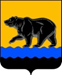 АДМИНИСТРАЦИЯ ГОРОДА НЕФТЕЮГАНСКАпостановлениег.НефтеюганскО внесении изменений в постановление администрации города Нефтеюганска от 15.11.2018 № 605-п «Об утверждении муниципальной программы города Нефтеюганска «Развитие жилищно-коммунального                                                        комплекса и повышение энергетической эффективности в городе Нефтеюганске»В соответствии с Федеральным законом от 06.10.2003 № 131-ФЗ                         «Об общих принципах организации местного самоуправления в Российской Федерации», постановлением Правительства Ханты-Мансийского автономного округа – Югры от 31.10.2021 № 477-п «О государственной программе Ханты-Мансийского автономного округа – Югры «Жилищно-коммунальный комплекс и городская среда»,  от 18.04.2019 № 77-нп «О модельной муниципальной программе города Нефтеюганска, порядке принятия решения о разработке муниципальных программ города Нефтеюганска, их формирования, утверждения и реализации» администрация города Нефтеюганска постановляет: 1.Внести изменения в постановление администрации города Нефтеюганска от 15.11.2018 № 605-п «Об утверждении муниципальной программы города Нефтеюганска «Развитие жилищно-коммунального комплекса и повышение энергетической эффективности в городе Нефтеюганске» (с изменениями, внесенными постановлениями администрации города Нефтеюганска  от 20.02.2019 № 77-п, от 26.03.2019 № 130-п, от 24.04.2019 № 209-п, от 20.05.2019 № 256-п, от 19.06.2019 № 480-п, от 05.09.2019 № 877-п,                        от 11.10.2019 № 1096-п, от 14.11.2019 № 1274-п, от 19.12.2019 № 1456-п,                   от 25.12.2019 № 1482-п, от 17.02.2020 № 245-п, от 24.03.2020 № 451-п,                      от 17.04.2020 № 598-п, от 25.05.2020 № 834-п, от 18.06.2020 № 937-п,                        от 23.09.2020 № 1578-п, от 14.10.2020 № 1750-п, от 20.11.2020 № 2017-п,                   от 21.12.2020 № 2232-п, от 23.03.2021 № 388-п, от 19.04.2021 № 532-п,                                от 02.06.2021 № 821-п, от 22.06.2021 № 988-п, от 07.07.2021 № 1111-п,                                  от 21.09.2021 № 1583-п, от 06.10.2021 № 1692-п, от 23.11.2021 № 1979-п,                            от 25.11.2021 № 1996-п, от 30.12.2021 № 2263-п, от 12.01.2022 № 17-п,                                      от 31.01.2022 № 124-п, от 16.03.2022 № 432-п), а именно: в приложении                                  к постановлению:1.1.В паспорте муниципальной программы города Нефтеюганска «Развитие жилищно-коммунального комплекса и повышение энергетической эффективности в городе Нефтеюганске»: 1.1.1.Строку «Целевые показатели муниципальной программы» изложить в следующей редакции:«												«.1.1.2.Строку «Параметры финансового обеспечения муниципальной программы» изложить в следующей редакции:««.1.2.Таблицу 1.1 муниципальной программы изложить согласно   приложению 1 к настоящему постановлению.1.3.Таблицу 1.2 муниципальной программы изложить согласно   приложению 2 к настоящему постановлению.1.4.Таблицу 2 муниципальной программы изложить согласно   приложению 3 к настоящему постановлению.1.5.Таблицу 3 муниципальной программы изложить согласно   приложению 4 к настоящему постановлению.1.6.Приложение 1 муниципальной программы изложить согласно   приложению 5   к настоящему постановлению.2.Департаменту по делам администрации города (Белякова С.В.) разместить постановление на официальном сайте органов местного самоуправления города Нефтеюганска в сети Интернет.Глава города Нефтеюганска              	   	                                       Э.Х.Бугай         Приложение 1                                                                                                                                                                           к постановлению   					                  администрации города         от 08.04.2022 № 630-п Дополнительные целевые показатели муниципальной программы «Развитие жилищно-коммунального комплекса и повышение энергетической эффективности в городе Нефтеюганске»         Приложение 2                                                                                                                                                                           к постановлению   					                 администрации города         от 08.04.2022 № 630-пЦелевые показатели в области энергосбережения и повышения энергетической эффективности по отраслям экономики (годовые*) «Развитие жилищно-коммунального комплекса и повышение энергетической эффективности в городе Нефтеюганске»*- Фактически достигнутые целевые показатели в области энергосбережения и повышения энергетической эффективности по отраслям экономики рассчитываются по итогам года, не позднее 20 числа месяца, следующего за отчетным периодом.                                                                                                                                                                           Приложение 3                                                                                                                                                                           к постановлению   					                  администрации города         от 08.04.2022 № 630-пРаспределение финансовых ресурсов муниципальной программы «Развитие жилищно-коммунального комплекса и повышение энергетической эффективности в городе Нефтеюганске» (по годам)                                                                                                                                                           Приложение 4                                                                                                                                                                           к постановлению        администрации города         от 08.04.2022 № 630-пПеречень структурных элементов (основных мероприятий)муниципальной программы                                                                         Приложение 5                                                                                                                                                                                                                             к постановлениюадминистрации города      от 08.04.2022 № 630-пАдресный переченьдворовых и общественных территорий, подлежащих благоустройству в 2022-2024 годах08.04.2022№ 630-пЦелевые показатели муниципальной программы   Доля населения, обеспеченного качественной питьевой водой из систем централизованного водоснабжения (Указ Президента Российской Федерации от 07.05.2018 № 204 «О национальных целях и стратегических задачах развития Российской Федерации на период до 2024 года» - 100%;ликвидация выявленных на 1 января 2018 года санкционированных свалок в границах городов – 1 ед.;-количество благоустроенных дворовых и общественных территорий (Указ Президента Российской Федерации от 07.05.2018 № 204                       «О национальных целях и стратегических задачах развития Российской Федерации на период до 2024 года») – 50 ед.;-доля граждан, принявших участие в решении вопросов развития городской среды от общего количества граждан в возрасте от 14 лет, проживающих в муниципальных образованиях, на территории которых реализуются проекты по созданию комфортной городской среды (Указ Президента Российской Федерации от 07.05.2018 № 204 «О национальных целях и стратегических задачах развития Российской Федерации на период до 2024 года») – 30%;-количество многоквартирных домов, в которых проведен капитальный ремонт общего имущества – 334 (шт.);-удовлетворенность населения деятельностью органов местного самоуправления (процентов от числа опрошенных) (по сферам деятельности) - 65%;-доля замены ветхих инженерных сетей теплоснабжения, водоснабжения, водоотведения от общей протяженности ветхих инженерных сетей теплоснабжения, водоснабжения, водоотведения – 5%;-увеличение протяжённости сетей газоснабжения                           в 11а микрорайоне г.Нефтеюганска – 3,06 км;-количество отремонтированных жилых помещений муниципального жилищного фонда в год – 180 шт.;-площадь земель общего пользования, подлежащая содержанию – 1977,73 тыс. м2;-количество отремонтированных детских игровых площадок – 15 шт.;-количество отремонтированных спортивных площадок – 7 шт.;-площадь земель общего пользования, подлежащая содержанию в зимний период, тыс.м2 – 591,56 тыс.м2;-устройство покрытия пешеходных дорожек, тротуаров (в т.ч. ремонт) – 10,5 тыс.м2;-устройство асфальтобетонного покрытия проездов  (в т.ч. ремонт) – 210 тыс. м2;-количество установленных детских игровых площадок – 25 шт.;-количество установленных спортивных площадок – 17 шт.;-количество отловленных безнадзорных животных –1 300 шт.;-ликвидация несанкционированных свалок –                      2290 куб.м.;-площадь проведенной дезинфекции, дератизации – 4436 тыс.кв.м.;-количество высаженных деревьев и кустарников – 330/2700 шт.;-санитарная очистка береговой линии от мусора                         в границах города 5,3 км.;-общая площадь восстановленных, в том числе рекультивированных земель, подверженных негативному воздействию накопленного вреда окружающей среде – 11 гектаров;-объем вывезенных бытовых сточных вод от многоквартирных жилых домов, подключенных к централизованной системе водоснабжения, оборудованных внутридомовой системой водоотведения и не подключенных к сетям централизованной системы водоотведения на территории города Нефтеюганска – 0 м3.;-процент горения (не менее 95%) от всех объектов уличного, дворового освещения и иллюминации в городе Нефтеюганске, находящихся на обслуживании получателя субсидии – 95%;-обеспечение выполнения минимального перечня услуг и работ, необходимых для обеспечения надлежащего содержания общего имущества в многоквартирном доме (не менее 100%) от работ и услуг, предусмотренных договором (управления или содержания) - 100%.;-процент обеспечения помывок льготных категорий граждан (не менее 100%) от всех обратившихся за мерами социальной поддержки в виде льготного пользования услугами городской бани- 100%.;-исполнение запланированных работ по проведению капитального ремонта в МКД вследствие возникновения неотложной необходимости - 100%;-выполнение капитального ремонта объектов централизованных систем водоснабжения и водоотведения, предусмотренных к реализации планом мероприятий по капитальному ремонту (не менее 100% от плана мероприятий) – 100%;-количество реализованных инициативных проектов, отобранных по результатам конкурса, 3 шт.;-доля объема электрической энергии, расчеты за которую осуществляются с использованием приборов учета, в общем объеме электрической энергии, потребляемой (используемой) на территории муниципального образования – 100%;-доля объема тепловой энергии, расчеты за которую осуществляются с использованием приборов учета, в общем объеме тепловой энергии, потребляемой (используемой) на территории муниципального образования - 85%;-доля объема холодной воды, расчеты за которую осуществляются с использованием приборов учета, в общем объеме воды, потребляемой (используемой) на территории муниципального образования - 95%;-доля объема горячей воды, расчеты за которую осуществляются с использованием приборов учета, в общем объеме воды, потребляемой (используемой) на территории муниципального образования - 86%;-доля объема природного газа, расчеты за который осуществляются с использованием приборов учета, в общем объеме природного газа, потребляемого (используемого) на территории муниципального образования - 97,5%;-удельный расход электрической энергии на снабжение органов местного самоуправления и муниципальных учреждений (в расчете на 1 кв. метр общей площади) - 46 кВт*ч/м²;-доля объема энергетических ресурсов, производимых с использованием возобновляемых источников энергии и (или) вторичных энергетических ресурсов, в общем объеме энергетических ресурсов, производимых на территории муниципального образования, %-удельный расход тепловой энергии на снабжение органов местного самоуправления и муниципальных учреждений (в расчете на 1 кв. метр общей площади) - 0,22 Гкал/м²;-удельный расход холодной воды на снабжение органов местного самоуправления и муниципальных учреждений (в расчете на 1 человека) - 4,71 м³/чел.;-удельный расход горячей воды на снабжение органов местного самоуправления и муниципальных учреждений (в расчете на 1 человека) - 0,66 м³/чел.;-удельный расход тепловой энергии в многоквартирных домах (в расчете на 1 кв. метр общей площади) - 0,30 Гкал/м²;-удельный расход холодной воды в многоквартирных домах (в расчете на 1 жителя) -30,3 м³/чел.;-удельный расход горячей воды в многоквартирных домах (в расчете на 1 жителя) -15,10 м³/чел.;-удельный расход электрической энергии в многоквартирных домах (в расчете на 1 кв. метр общей площади) -  40,7 кВт*ч/м²;-удельный расход природного газа в многоквартирных домах с иными системами теплоснабжения (в расчете на 1 жителя) – 0,066 тыс.м³/чел.;-удельный расход природного газа в многоквартирных домах с индивидуальными системами газового отопления (в расчете на 1 кв. метр общей площади), тыс.м³/м²;-удельный суммарный расход энергетических ресурсов в многоквартирных домах – 0,0649 т у.т./м²;-удельный расход топлива на выработку тепловой энергии на котельных – 0,163 т у.т./Гкал;-удельный расход топлива на выработку тепловой энергии на тепловых электростанциях, т у.т./млн. Гкал;-удельный расход электрической энергии, используемой при передаче тепловой энергии                        в системах теплоснабжения – 0,34 кВт*ч/м³;-доля потерь тепловой энергии при ее передаче в общем объеме переданной тепловой энергии –                    9,30 %;-доля потерь воды при ее передаче в общем объеме переданной воды – 12 %;-удельный расход электрической энергии, используемой для передачи (транспортировки) воды в системах водоснабжения (на 1 куб. метр) –0,32 тыс.кВт*ч/тыс.м²;-удельный расход электрической энергии, используемой в системах водоотведения (на 1 куб. метр) – 0,00022 тыс.кВт*ч/м³;-удельный расход электрической энергии в системах уличного освещения (на 1 кв. метр освещаемой площади с уровнем освещенности, соответствующим установленным нормативам) – 0,011 кВт*ч/м².- обеспечение вывоза бытовых сточных вод от многоквартирных жилых домов, подключенных к централизованной системе водоснабжения, оборудованных внутридомовой системой водоотведения и не подключенных к сетям централизованной системы водоотведения на территории города Нефтеюганска (не менее 100% домов от количества домов, предусмотренных графиком откачки и вывоза бытовых сточных вод).- 100%-приобретение новогодней иллюминации – 3 комплекта;-устройство тротуаров- 855 м2.Параметры финансового обеспечения муниципальной программыОбщий объём финансирования муниципальной программы в 2022 – 2030 годах: 6 798 384,36437 тыс.руб.Объёмы финансирования по годам:2022 год – 1 453 362,36637 тыс.руб.2023 год – 1 414 482,238 тыс.руб.	2024 год – 667 485,960 тыс.руб.2025 год – 543 842,300 тыс.руб.в 2026-2030 годах –2 719 211,500 тыс. руб.Параметры финансового обеспечения национальных (региональных) проектовОбщий объём финансирования муниципальной программы в 2022 – 2030 годах: 1 619 819,35137 тыс.руб.Объёмы финансирования по годам:2022 год – 684 392,25337 тыс.руб.2023 год – 851 853,238 тыс.руб.	2024 год – 83 573,860 тыс.руб.2025 год – 0,000 тыс.руб.в 2026-2030 годах –0,000 тыс. руб.	№ п/пНаименование целевых показателейОтветственный исполнитель/ соисполнитель за достижение показателяБазовый показатель на начало реализации муниципальной программыЗначения показателя по годамЗначения показателя по годамЗначения показателя по годамЗначения показателя по годамЗначения показателя по годамЦелевое значение показателя на момент окончания реализации муниципальной программы	№ п/пНаименование целевых показателейОтветственный исполнитель/ соисполнитель за достижение показателяБазовый показатель на начало реализации муниципальной программы2022 г.2023 г.2024 г.2025 г.2026-2030 гг.Целевое значение показателя на момент окончания реализации муниципальной программы123456789101Доля замены ветхих инженерных сетей теплоснабжения, водоснабжения, водоотведения от общей протяженности ветхих инженерных сетей теплоснабжения, водоснабжения, водоотведения, %ДЖКХ2,83,03,23,45,05,05,02Увеличение протяжённости сетей газоснабжения в 11а микрорайоне г.Нефтеюганска, кмДГиЗО0,000,00,00,00,03,063,063Количество отремонтированных жилых помещений муниципального жилищного фонда в год, штДЖКХ20202020201001804Площадь земель общего пользования, подлежащая содержанию, тыс. м2ДЖКХ1 977,731 977,731 977,731 977,731 977,731 977,731 977,735Количество отремонтированных детских игровых площадок, шт.ДЖКХ000051015123456789106Количество отремонтированных спортивных площадок, шт.ДЖКХ110002577Площадь земель общего пользования, подлежащая содержанию в зимний период, тыс.м2ДЖКХ591,56591,56591,56591,56591,56591,56591,568Устройство покрытия пешеходных дорожек, тротуаров (в т.ч., ремонт), тыс.м2ДЖКХ0,0050001,59,010,59Устройство асфальтобетонного покрытия проездов (в т.ч. ремонт), тыс. м2ДЖКХ222,50003018021010Количество установленных детских игровых площадок, шт.ДЖКХ350010102511Количество установленных спортивных площадок, шт.ДЖКХ00005121712Количество отловленных безнадзорных животных, шт.ДЖКХ260180140140140700130013Ликвидация несанкционированных свалок, куб.м.ДЖКХ3201010320320320320229014Площадь проведенной дезинфекции, дератизации, тыс.кв.м.ДЖКХ443644364436443644364436443615Количество высаженных деревьев и кустарников, шт.ДЖКХ10/30010/30010/30010/30050/300250/1500330/270016Санитарная очистка береговой линии от мусора в границах города, км.ДЖКХ5,35,35,35,35,35,35,317Общая площадь восстановленных, в том числе рекультивированных земель подверженных негативному воздействию накопленного вреда окружающей среде, гаДЖКХ00110001118Объем вывезенных бытовых сточных вод от многоквартирных жилых домов, подключенных к централизованной системе водоснабжения, оборудованных внутридомовой системой водоотведения и не подключенных к сетям ДЖКХ41 01300000012345678910централизованной системы водоотведения на территории города Нефтеюганска – м3.19Процент горения (не менее 95%) от всех объектов уличного, дворового освещения и иллюминации в городе Нефтеюганске, находящихся на обслуживании получателя субсидии – не менее 95%ДЖКХ9595959595959520Обеспечение выполнения минимального перечня услуг и работ, необходимых для обеспечения надлежащего содержания общего имущества в многоквартирном доме (не менее 100%) от работ и услуг, предусмотренных договором (управления или содержания), %ДЖКХ10010010010010010010021Процент обеспечения помывок льготных категорий граждан (не менее 100%) от всех обратившихся за мерами социальной поддержки в виде льготного пользования услугами городской баниДЖКХ10010010010010010010022Исполнение запланированных работ по проведению капитального ремонта в МКД вследствие возникновения неотложной необходимости - не менее 100%ДЖКХ10010010010010010010023Выполнение капитального ремонта объектов централизованных систем водоснабжения и водоотведения, предусмотренных к реализации планом мероприятий по капитальному ремонту (не менее 100% от плана мероприятий) ДЖКХ1001001001000010024Количество реализованных инициативных проектов, отобранных по результатам конкурса, штДЖКХ030000325Обеспечение вывоза бытовых сточных вод от многоквартирных жилых домов, подключенных к централизованной системе водоснабжения, оборудованных внутридомовой системой водоотведения и ДЖКХ10010010010010010010012345678910не подключенных к сетям централизованной системы водоотведения на территории города Нефтеюганска (не менее 100% домов от количества домов, предусмотренных графиком откачки и вывоза бытовых сточных вод).26Приобретение новогодней иллюминации, комп.ДЖКХ330000327Устройство троутаров, м2ДЖКХ8558550000855	№ п/пНаименование целевых показателейОтветственный исполнитель/ соисполнитель за достижение показателяБазовый показатель на начало реализации муниципальной программыЗначения показателя по годамЗначения показателя по годамЗначения показателя по годамЗначения показателя по годамЗначения показателя по годамЦелевое значение показателя на момент окончания реализации муниципальной программы	№ п/пНаименование целевых показателейОтветственный исполнитель/ соисполнитель за достижение показателяБазовый показатель на начало реализации муниципальной программы2022 г.2023 г.2024 г.2025 г.2026-2030 гг.123456789101.Общие целевые показатели в области энергосбережения и повышения энергетической эффективности1.Общие целевые показатели в области энергосбережения и повышения энергетической эффективности1.Общие целевые показатели в области энергосбережения и повышения энергетической эффективности1.Общие целевые показатели в области энергосбережения и повышения энергетической эффективности1.Общие целевые показатели в области энергосбережения и повышения энергетической эффективности1.Общие целевые показатели в области энергосбережения и повышения энергетической эффективности1.Общие целевые показатели в области энергосбережения и повышения энергетической эффективности1.Общие целевые показатели в области энергосбережения и повышения энергетической эффективности1.Общие целевые показатели в области энергосбережения и повышения энергетической эффективности1.Общие целевые показатели в области энергосбережения и повышения энергетической эффективности1Доля объема электрической энергии, расчеты за которую осуществляются с использованием приборов учета, в общем объеме электрической энергии, потребляемой (используемой) на территории муниципального образования, %ДДА ДОиМПКФКиСККиТДЖКХДМИ97,3096,4097,4097,50100,00100,00100,0021Доля объема тепловой энергии, расчеты за которую осуществляются с использованием приборов учета, в общем объеме тепловой энергии, потребляемой (используемой) на территории муниципального образования, %2ДДАДОиМПКФКиСККиТДЖКХ382,60482,60583,00683,20785,00885,00985,0010        ДМИ3Доля объема холодной воды, расчеты за которую осуществляются с использованием приборов учета, в общем объеме воды, потребляемой (используемой) на территории муниципального образования, %ДДА ДОиМПКФКиСККиТДЖКХДМИ93,3093,4093,5093,6095,0095,0095,004Доля объема горячей воды, расчеты за которую осуществляются с использованием приборов учета, в общем объеме воды, потребляемой (используемой) на территории муниципального образования, %ДДА ДОиМПКФКиСККиТДЖКХДМИ84,384,585,085,586,086,086,05Доля объема природного газа, расчеты за который осуществляются с использованием приборов учета, в общем объеме природного газа, потребляемого (используемого) на территории муниципального образования, %ДЖКХ96,8097,0097,0097,0097,5097,5097,506Доля объема энергетических ресурсов, производимых с использованием возобновляемых источников энергии и (или) вторичных энергетических ресурсов, в общем объеме энергетических ресурсов, производимых на территории муниципального образования, %ДЖКХ-------2.Целевые показатели в области энергосбережения и повышения энергетической эффективности в муниципальном секторе 3456789102.Целевые показатели в области энергосбережения и повышения энергетической эффективности в муниципальном секторе 3456789102.Целевые показатели в области энергосбережения и повышения энергетической эффективности в муниципальном секторе 3456789102.Целевые показатели в области энергосбережения и повышения энергетической эффективности в муниципальном секторе 3456789102.Целевые показатели в области энергосбережения и повышения энергетической эффективности в муниципальном секторе 3456789102.Целевые показатели в области энергосбережения и повышения энергетической эффективности в муниципальном секторе 3456789102.Целевые показатели в области энергосбережения и повышения энергетической эффективности в муниципальном секторе 3456789102.Целевые показатели в области энергосбережения и повышения энергетической эффективности в муниципальном секторе 3456789102.Целевые показатели в области энергосбережения и повышения энергетической эффективности в муниципальном секторе 3456789102.Целевые показатели в области энергосбережения и повышения энергетической эффективности в муниципальном секторе 3456789107Удельный расход электрической энергии на снабжение органов местного самоуправления и муниципальных учреждений (в расчете на 1 кв. метр общей площади), кВт*ч/м²ДДА ДОиМПКФКиСККиТДЖКХДМИ48,5848,5048,4548,4446,0046,0046,0081Удельный расход тепловой энергии на снабжение органов местного самоуправления 2ДДА ДОиМП30,2240,2250,2260,2270,2280,2290,2210и муниципальных учреждений (в расчете на 1 кв. метр общей площади), Гкал/м²КФКиСККиТДЖКХДМИ9Удельный расход холодной воды на снабжение органов местного самоуправления ДДА ДОиМП4,764,754,744,734,724,724,71и муниципальных учреждений (в расчете на 1 человека), м³/чел.КФКиСККиТДЖКХ ДМИ4,764,754,744,734,724,7210Удельный расход горячей воды на снабжение органов местного самоуправления и муниципальных учреждений (в расчете на 1 человека), м³/челДДА ДОиМПКФКиСККиТДЖКХДМИ0,660,660,660,660,660,660,663.Целевые показатели в области энергосбережения и повышения энергетической эффективности в жилищном фонде3.Целевые показатели в области энергосбережения и повышения энергетической эффективности в жилищном фонде3.Целевые показатели в области энергосбережения и повышения энергетической эффективности в жилищном фонде3.Целевые показатели в области энергосбережения и повышения энергетической эффективности в жилищном фонде3.Целевые показатели в области энергосбережения и повышения энергетической эффективности в жилищном фонде3.Целевые показатели в области энергосбережения и повышения энергетической эффективности в жилищном фонде3.Целевые показатели в области энергосбережения и повышения энергетической эффективности в жилищном фонде3.Целевые показатели в области энергосбережения и повышения энергетической эффективности в жилищном фонде3.Целевые показатели в области энергосбережения и повышения энергетической эффективности в жилищном фонде3.Целевые показатели в области энергосбережения и повышения энергетической эффективности в жилищном фонде11Удельный расход тепловой энергии в многоквартирных домах (в расчете на 1 кв. метр общей площади), Гкал/м²организации обслуживающие жилищный фонда0,340,340,340,330,300,300,3012Удельный расход холодной воды в многоквартирных домах (в расчете на 1 жителя), м³/чел.организации обслуживающие жилищный фонд30,730,630,630,530,530,330,313Удельный расход горячей воды в многоквартирных домах (в расчете на 1 жителя), м³/чел.организации обслуживающие жилищный фонд15,1815,1715,1715,1615,1015,1015,101234567891014Удельный расход электрической энергии в многоквартирных домах (в расчете на 1 кв. метр общей площади), кВт*ч/м²организации обслуживающие жилищный фонд40,740,740,740,740,740,740,715Удельный расход природного газа в многоквартирных домах с индивидуальными системами газового отопления (в расчете на 1 кв. метр общей площади), тыс.м³/м²ДЖКХ-------16Удельный расход природного газа в многоквартирных домах с иными системами теплоснабжения (в расчете на 1 жителя),тыс.м³/чел.организации обслуживающие жилищный фонд0,0660,0660,0660,0660,0660,0660,06617Удельный суммарный расход энергетических ресурсов в многоквартирных домах, т у.т./м²организации обслуживающие жилищный фонд0,06490,06490,06490,06490,06490,06490,06494. Целевые показатели в области энергосбережения и повышения энергетической эффективности в системах коммунальной инфраструктуры23456789104. Целевые показатели в области энергосбережения и повышения энергетической эффективности в системах коммунальной инфраструктуры23456789104. Целевые показатели в области энергосбережения и повышения энергетической эффективности в системах коммунальной инфраструктуры23456789104. Целевые показатели в области энергосбережения и повышения энергетической эффективности в системах коммунальной инфраструктуры23456789104. Целевые показатели в области энергосбережения и повышения энергетической эффективности в системах коммунальной инфраструктуры23456789104. Целевые показатели в области энергосбережения и повышения энергетической эффективности в системах коммунальной инфраструктуры23456789104. Целевые показатели в области энергосбережения и повышения энергетической эффективности в системах коммунальной инфраструктуры23456789104. Целевые показатели в области энергосбережения и повышения энергетической эффективности в системах коммунальной инфраструктуры23456789104. Целевые показатели в области энергосбережения и повышения энергетической эффективности в системах коммунальной инфраструктуры23456789104. Целевые показатели в области энергосбережения и повышения энергетической эффективности в системах коммунальной инфраструктуры234567891018Удельный расход топлива на выработку тепловой энергии на котельных, т у.т./Гкалорганизации коммунального комплекса0,1580,1630,1630,1630,1630,1630,1631234567891019Удельный расход электрической энергии, используемой при передаче тепловой энергии в системах теплоснабжения, кВт*ч/м³организации коммунального комплекса0,340,340,340,340,340,340,3420Доля потерь тепловой энергии при ее передаче в общем объеме переданной тепловой энергии, %организации коммунального комплекса9,369,369,369,369,309,309,30211Доля потерь воды при ее передаче в общем объеме переданной воды, %2организации коммунального 313,1413,1513,1613,1713,1812,00912,0010комплекса22Удельный расход электрической энергии, используемой для передачи (транспортировки) воды в системах водоснабжения (на 1 куб. метр), тыс.кВт*ч/тыс.м²организации коммунального комплекса0,340,340,330,330,320,320,3223Удельный расход электрической энергии, используемой в системах водоотведения (на 1 куб. метр), тыс.кВт*ч/м³организации коммунального комплекса0,000220,000220,000220,000220,000220,000220,0002224Удельный расход электрической энергии в системах уличного освещения (на 1 кв. метр освещаемой площади с уровнем освещенности, соответствующим установленным нормативам), кВт*ч/м²организации коммунального комплекса0,0170,0160,0150,0140,0110,0110,011№ структурного элемента (основногомероприятия)№ структурного элемента (основногомероприятия)Структурный элемент (основное мероприятие) (их связь с целевыми показателями муниципальной программы)Структурный элемент (основное мероприятие) (их связь с целевыми показателями муниципальной программы)Структурный элемент (основное мероприятие) (их связь с целевыми показателями муниципальной программы)Структурный элемент (основное мероприятие) (их связь с целевыми показателями муниципальной программы)Структурный элемент (основное мероприятие) (их связь с целевыми показателями муниципальной программы)Ответственный исполнитель/соисполнительИсточники финансированияФинансовые затраты на реализацию (тыс. рублей)Финансовые затраты на реализацию (тыс. рублей)Финансовые затраты на реализацию (тыс. рублей)Финансовые затраты на реализацию (тыс. рублей)Финансовые затраты на реализацию (тыс. рублей)Финансовые затраты на реализацию (тыс. рублей)№ структурного элемента (основногомероприятия)№ структурного элемента (основногомероприятия)Структурный элемент (основное мероприятие) (их связь с целевыми показателями муниципальной программы)Структурный элемент (основное мероприятие) (их связь с целевыми показателями муниципальной программы)Структурный элемент (основное мероприятие) (их связь с целевыми показателями муниципальной программы)Структурный элемент (основное мероприятие) (их связь с целевыми показателями муниципальной программы)Структурный элемент (основное мероприятие) (их связь с целевыми показателями муниципальной программы)Ответственный исполнитель/соисполнительИсточники финансированиявсегов том числев том числев том числев том числев том числе№ структурного элемента (основногомероприятия)№ структурного элемента (основногомероприятия)Структурный элемент (основное мероприятие) (их связь с целевыми показателями муниципальной программы)Структурный элемент (основное мероприятие) (их связь с целевыми показателями муниципальной программы)Структурный элемент (основное мероприятие) (их связь с целевыми показателями муниципальной программы)Структурный элемент (основное мероприятие) (их связь с целевыми показателями муниципальной программы)Структурный элемент (основное мероприятие) (их связь с целевыми показателями муниципальной программы)Ответственный исполнитель/соисполнительИсточники финансированиявсего20222023202420252026-20301122222345678Подпрограмма 1 «Создание условий для обеспечения качественными коммунальными услугами»Подпрограмма 1 «Создание условий для обеспечения качественными коммунальными услугами»Подпрограмма 1 «Создание условий для обеспечения качественными коммунальными услугами»Подпрограмма 1 «Создание условий для обеспечения качественными коммунальными услугами»Подпрограмма 1 «Создание условий для обеспечения качественными коммунальными услугами»Подпрограмма 1 «Создание условий для обеспечения качественными коммунальными услугами»Подпрограмма 1 «Создание условий для обеспечения качественными коммунальными услугами»Подпрограмма 1 «Создание условий для обеспечения качественными коммунальными услугами»Подпрограмма 1 «Создание условий для обеспечения качественными коммунальными услугами»Подпрограмма 1 «Создание условий для обеспечения качественными коммунальными услугами»Подпрограмма 1 «Создание условий для обеспечения качественными коммунальными услугами»Подпрограмма 1 «Создание условий для обеспечения качественными коммунальными услугами»Подпрограмма 1 «Создание условий для обеспечения качественными коммунальными услугами»Подпрограмма 1 «Создание условий для обеспечения качественными коммунальными услугами»Подпрограмма 1 «Создание условий для обеспечения качественными коммунальными услугами»1.11.1Реконструкция, расширение, модернизация, строительство коммунальных объектов, в том числе объектов питьевого водоснабжения (Таблица 1.1 целевые показатели № 2 )Реконструкция, расширение, модернизация, строительство коммунальных объектов, в том числе объектов питьевого водоснабжения (Таблица 1.1 целевые показатели № 2 )Реконструкция, расширение, модернизация, строительство коммунальных объектов, в том числе объектов питьевого водоснабжения (Таблица 1.1 целевые показатели № 2 )Реконструкция, расширение, модернизация, строительство коммунальных объектов, в том числе объектов питьевого водоснабжения (Таблица 1.1 целевые показатели № 2 )Реконструкция, расширение, модернизация, строительство коммунальных объектов, в том числе объектов питьевого водоснабжения (Таблица 1.1 целевые показатели № 2 )департамент градостроительства и земельных отношенийадминистрации городавсего75496,13175496,1310,0000,0000,0000,0001.11.1Реконструкция, расширение, модернизация, строительство коммунальных объектов, в том числе объектов питьевого водоснабжения (Таблица 1.1 целевые показатели № 2 )Реконструкция, расширение, модернизация, строительство коммунальных объектов, в том числе объектов питьевого водоснабжения (Таблица 1.1 целевые показатели № 2 )Реконструкция, расширение, модернизация, строительство коммунальных объектов, в том числе объектов питьевого водоснабжения (Таблица 1.1 целевые показатели № 2 )Реконструкция, расширение, модернизация, строительство коммунальных объектов, в том числе объектов питьевого водоснабжения (Таблица 1.1 целевые показатели № 2 )Реконструкция, расширение, модернизация, строительство коммунальных объектов, в том числе объектов питьевого водоснабжения (Таблица 1.1 целевые показатели № 2 )департамент градостроительства и земельных отношенийадминистрации городафедеральный бюджет0,0000,0000,0000,0000,0000,0001.11.1Реконструкция, расширение, модернизация, строительство коммунальных объектов, в том числе объектов питьевого водоснабжения (Таблица 1.1 целевые показатели № 2 )Реконструкция, расширение, модернизация, строительство коммунальных объектов, в том числе объектов питьевого водоснабжения (Таблица 1.1 целевые показатели № 2 )Реконструкция, расширение, модернизация, строительство коммунальных объектов, в том числе объектов питьевого водоснабжения (Таблица 1.1 целевые показатели № 2 )Реконструкция, расширение, модернизация, строительство коммунальных объектов, в том числе объектов питьевого водоснабжения (Таблица 1.1 целевые показатели № 2 )Реконструкция, расширение, модернизация, строительство коммунальных объектов, в том числе объектов питьевого водоснабжения (Таблица 1.1 целевые показатели № 2 )департамент градостроительства и земельных отношенийадминистрации городабюджет автономного округа0,0000,0000,0000,0000,0000,0001.11.1Реконструкция, расширение, модернизация, строительство коммунальных объектов, в том числе объектов питьевого водоснабжения (Таблица 1.1 целевые показатели № 2 )Реконструкция, расширение, модернизация, строительство коммунальных объектов, в том числе объектов питьевого водоснабжения (Таблица 1.1 целевые показатели № 2 )Реконструкция, расширение, модернизация, строительство коммунальных объектов, в том числе объектов питьевого водоснабжения (Таблица 1.1 целевые показатели № 2 )Реконструкция, расширение, модернизация, строительство коммунальных объектов, в том числе объектов питьевого водоснабжения (Таблица 1.1 целевые показатели № 2 )Реконструкция, расширение, модернизация, строительство коммунальных объектов, в том числе объектов питьевого водоснабжения (Таблица 1.1 целевые показатели № 2 )департамент градостроительства и земельных отношенийадминистрации городаместный бюджет75 496,13175496,1310,0000,0000,0000,0001.11.1Реконструкция, расширение, модернизация, строительство коммунальных объектов, в том числе объектов питьевого водоснабжения (Таблица 1.1 целевые показатели № 2 )Реконструкция, расширение, модернизация, строительство коммунальных объектов, в том числе объектов питьевого водоснабжения (Таблица 1.1 целевые показатели № 2 )Реконструкция, расширение, модернизация, строительство коммунальных объектов, в том числе объектов питьевого водоснабжения (Таблица 1.1 целевые показатели № 2 )Реконструкция, расширение, модернизация, строительство коммунальных объектов, в том числе объектов питьевого водоснабжения (Таблица 1.1 целевые показатели № 2 )Реконструкция, расширение, модернизация, строительство коммунальных объектов, в том числе объектов питьевого водоснабжения (Таблица 1.1 целевые показатели № 2 )департамент градостроительства и земельных отношенийадминистрации городаиные внебюджетные источники0,0000,0000,0000,0000,0000,0001.21.2Предоставление субсидий организациям коммунального комплекса, предоставляющим коммунальные услуги Предоставление субсидий организациям коммунального комплекса, предоставляющим коммунальные услуги Предоставление субсидий организациям коммунального комплекса, предоставляющим коммунальные услуги Предоставление субсидий организациям коммунального комплекса, предоставляющим коммунальные услуги Предоставление субсидий организациям коммунального комплекса, предоставляющим коммунальные услуги департамент жилищно-коммунального хозяйства администрации городавсего120 412,80013 379,20013 379,20013 379,20013 379,20066 896,0001.21.2Предоставление субсидий организациям коммунального комплекса, предоставляющим коммунальные услуги Предоставление субсидий организациям коммунального комплекса, предоставляющим коммунальные услуги Предоставление субсидий организациям коммунального комплекса, предоставляющим коммунальные услуги Предоставление субсидий организациям коммунального комплекса, предоставляющим коммунальные услуги Предоставление субсидий организациям коммунального комплекса, предоставляющим коммунальные услуги департамент жилищно-коммунального хозяйства администрации городафедеральный бюджет0,0000,0000,0000,0000,0000,0001122222345678910населению (целевые показатели: таблица 1.1,  показатель - № 18,21,25)населению (целевые показатели: таблица 1.1,  показатель - № 18,21,25)населению (целевые показатели: таблица 1.1,  показатель - № 18,21,25)населению (целевые показатели: таблица 1.1,  показатель - № 18,21,25)населению (целевые показатели: таблица 1.1,  показатель - № 18,21,25)бюджет автономного округа0,0000,0000,0000,0000,0000,000населению (целевые показатели: таблица 1.1,  показатель - № 18,21,25)населению (целевые показатели: таблица 1.1,  показатель - № 18,21,25)населению (целевые показатели: таблица 1.1,  показатель - № 18,21,25)населению (целевые показатели: таблица 1.1,  показатель - № 18,21,25)населению (целевые показатели: таблица 1.1,  показатель - № 18,21,25)местный бюджет120 412,80013 379,20013 379,20013 379,20013 379,20066 896,000населению (целевые показатели: таблица 1.1,  показатель - № 18,21,25)населению (целевые показатели: таблица 1.1,  показатель - № 18,21,25)населению (целевые показатели: таблица 1.1,  показатель - № 18,21,25)населению (целевые показатели: таблица 1.1,  показатель - № 18,21,25)населению (целевые показатели: таблица 1.1,  показатель - № 18,21,25)иные внебюджетные источники0,0000,0000,0000,0000,0000,0001.31.3Содержание объектов коммунального комплексаСодержание объектов коммунального комплексаСодержание объектов коммунального комплексаСодержание объектов коммунального комплексаСодержание объектов коммунального комплексадепартамент градостроительства и земельных отношенийадминистрации городавсего0,0000,0000,0000,0000,0000,0001.31.3Содержание объектов коммунального комплексаСодержание объектов коммунального комплексаСодержание объектов коммунального комплексаСодержание объектов коммунального комплексаСодержание объектов коммунального комплексадепартамент градостроительства и земельных отношенийадминистрации городафедеральный бюджет0,0000,0000,0000,0000,0000,0001.31.3Содержание объектов коммунального комплексаСодержание объектов коммунального комплексаСодержание объектов коммунального комплексаСодержание объектов коммунального комплексаСодержание объектов коммунального комплексадепартамент градостроительства и земельных отношенийадминистрации городабюджет автономного округа0,0000,0000,0000,0000,0000,0001.31.3Содержание объектов коммунального комплексаСодержание объектов коммунального комплексаСодержание объектов коммунального комплексаСодержание объектов коммунального комплексаСодержание объектов коммунального комплексадепартамент градостроительства и земельных отношенийадминистрации городаместный бюджет0,0000,0000,0000,0000,0000,0001.31.3Содержание объектов коммунального комплексаСодержание объектов коммунального комплексаСодержание объектов коммунального комплексаСодержание объектов коммунального комплексаСодержание объектов коммунального комплексадепартамент градостроительства и земельных отношенийадминистрации городаиные внебюджетные источники0,0000,0000,0000,0000,0000,0001.41.4Региональный проект «Чистая вода» (целевой показатель № 1 Таблица 1)Региональный проект «Чистая вода» (целевой показатель № 1 Таблица 1)Региональный проект «Чистая вода» (целевой показатель № 1 Таблица 1)Региональный проект «Чистая вода» (целевой показатель № 1 Таблица 1)Региональный проект «Чистая вода» (целевой показатель № 1 Таблица 1)департамент градостроительства и земельных отношенийадминистрации городавсего1 177 396,940520 094,202657 302,7380,0000,0000,0001.41.4Региональный проект «Чистая вода» (целевой показатель № 1 Таблица 1)Региональный проект «Чистая вода» (целевой показатель № 1 Таблица 1)Региональный проект «Чистая вода» (целевой показатель № 1 Таблица 1)Региональный проект «Чистая вода» (целевой показатель № 1 Таблица 1)Региональный проект «Чистая вода» (целевой показатель № 1 Таблица 1)департамент градостроительства и земельных отношенийадминистрации городафедеральный бюджет84 080,60084 080,6000,0000,0000,0000,0001.41.4Региональный проект «Чистая вода» (целевой показатель № 1 Таблица 1)Региональный проект «Чистая вода» (целевой показатель № 1 Таблица 1)Региональный проект «Чистая вода» (целевой показатель № 1 Таблица 1)Региональный проект «Чистая вода» (целевой показатель № 1 Таблица 1)Региональный проект «Чистая вода» (целевой показатель № 1 Таблица 1)департамент градостроительства и земельных отношенийадминистрации городабюджет автономного округа1 019 561,000395 123,400624 437,6000,0000,0000,0001.41.4Региональный проект «Чистая вода» (целевой показатель № 1 Таблица 1)Региональный проект «Чистая вода» (целевой показатель № 1 Таблица 1)Региональный проект «Чистая вода» (целевой показатель № 1 Таблица 1)Региональный проект «Чистая вода» (целевой показатель № 1 Таблица 1)Региональный проект «Чистая вода» (целевой показатель № 1 Таблица 1)департамент градостроительства и земельных отношенийадминистрации городаместный бюджет73 755,34040 890,20232 865,1380,0000,0000,0001.41.4Региональный проект «Чистая вода» (целевой показатель № 1 Таблица 1)Региональный проект «Чистая вода» (целевой показатель № 1 Таблица 1)Региональный проект «Чистая вода» (целевой показатель № 1 Таблица 1)Региональный проект «Чистая вода» (целевой показатель № 1 Таблица 1)Региональный проект «Чистая вода» (целевой показатель № 1 Таблица 1)департамент градостроительства и земельных отношенийадминистрации городаиные внебюджетные источники0,0000,0000,0000,0000,0000,000Итого по подпрограмме 1Итого по подпрограмме 1Итого по подпрограмме 1Итого по подпрограмме 1Итого по подпрограмме 1Итого по подпрограмме 1Итого по подпрограмме 1Итого по подпрограмме 1всего1 373 305,871608 969,533670 681,93813 379,20013 379,20066 896,000Итого по подпрограмме 1Итого по подпрограмме 1Итого по подпрограмме 1Итого по подпрограмме 1Итого по подпрограмме 1Итого по подпрограмме 1Итого по подпрограмме 1Итого по подпрограмме 1федеральный бюджет84 080,60084 080,6000,0000,0000,0000,000Итого по подпрограмме 1Итого по подпрограмме 1Итого по подпрограмме 1Итого по подпрограмме 1Итого по подпрограмме 1Итого по подпрограмме 1Итого по подпрограмме 1Итого по подпрограмме 1бюджет автономного округа1 019 561,000395 123,400624 437,6000,0000,0000,000местный бюджет269 664,271129 765,53346 244,33813 379,20013 379,20066 896,000иные внебюджетные источники0,0000,0000,0000,0000,0000,000Подпрограмма 2 «Создание условий для обеспечения доступности и повышения качества жилищных услуг»Подпрограмма 2 «Создание условий для обеспечения доступности и повышения качества жилищных услуг»Подпрограмма 2 «Создание условий для обеспечения доступности и повышения качества жилищных услуг»Подпрограмма 2 «Создание условий для обеспечения доступности и повышения качества жилищных услуг»Подпрограмма 2 «Создание условий для обеспечения доступности и повышения качества жилищных услуг»Подпрограмма 2 «Создание условий для обеспечения доступности и повышения качества жилищных услуг»Подпрограмма 2 «Создание условий для обеспечения доступности и повышения качества жилищных услуг»Подпрограмма 2 «Создание условий для обеспечения доступности и повышения качества жилищных услуг»Подпрограмма 2 «Создание условий для обеспечения доступности и повышения качества жилищных услуг»Подпрограмма 2 «Создание условий для обеспечения доступности и повышения качества жилищных услуг»Подпрограмма 2 «Создание условий для обеспечения доступности и повышения качества жилищных услуг»Подпрограмма 2 «Создание условий для обеспечения доступности и повышения качества жилищных услуг»Подпрограмма 2 «Создание условий для обеспечения доступности и повышения качества жилищных услуг»Подпрограмма 2 «Создание условий для обеспечения доступности и повышения качества жилищных услуг»Подпрограмма 2 «Создание условий для обеспечения доступности и повышения качества жилищных услуг»2.12.1всего217 868,55840 062,95822 225,70022 225,70022 225,700111 128,5001222223345678910Поддержка технического состояния жилищного фонда (Таблица №1, целевой показатель-№ 5 Таблица №1.1,  целевые показатели - №№ 3, 20, 22)Поддержка технического состояния жилищного фонда (Таблица №1, целевой показатель-№ 5 Таблица №1.1,  целевые показатели - №№ 3, 20, 22)Поддержка технического состояния жилищного фонда (Таблица №1, целевой показатель-№ 5 Таблица №1.1,  целевые показатели - №№ 3, 20, 22)Поддержка технического состояния жилищного фонда (Таблица №1, целевой показатель-№ 5 Таблица №1.1,  целевые показатели - №№ 3, 20, 22)Поддержка технического состояния жилищного фонда (Таблица №1, целевой показатель-№ 5 Таблица №1.1,  целевые показатели - №№ 3, 20, 22)департамент жилищно-коммунального хозяйства администрации городадепартамент жилищно-коммунального хозяйства администрации городафедеральный бюджет0,0000,0000,0000,0000,0000,000Поддержка технического состояния жилищного фонда (Таблица №1, целевой показатель-№ 5 Таблица №1.1,  целевые показатели - №№ 3, 20, 22)Поддержка технического состояния жилищного фонда (Таблица №1, целевой показатель-№ 5 Таблица №1.1,  целевые показатели - №№ 3, 20, 22)Поддержка технического состояния жилищного фонда (Таблица №1, целевой показатель-№ 5 Таблица №1.1,  целевые показатели - №№ 3, 20, 22)Поддержка технического состояния жилищного фонда (Таблица №1, целевой показатель-№ 5 Таблица №1.1,  целевые показатели - №№ 3, 20, 22)Поддержка технического состояния жилищного фонда (Таблица №1, целевой показатель-№ 5 Таблица №1.1,  целевые показатели - №№ 3, 20, 22)департамент жилищно-коммунального хозяйства администрации городадепартамент жилищно-коммунального хозяйства администрации городабюджет автономного округа0,0000,0000,0000,0000,0000,000Поддержка технического состояния жилищного фонда (Таблица №1, целевой показатель-№ 5 Таблица №1.1,  целевые показатели - №№ 3, 20, 22)Поддержка технического состояния жилищного фонда (Таблица №1, целевой показатель-№ 5 Таблица №1.1,  целевые показатели - №№ 3, 20, 22)Поддержка технического состояния жилищного фонда (Таблица №1, целевой показатель-№ 5 Таблица №1.1,  целевые показатели - №№ 3, 20, 22)Поддержка технического состояния жилищного фонда (Таблица №1, целевой показатель-№ 5 Таблица №1.1,  целевые показатели - №№ 3, 20, 22)Поддержка технического состояния жилищного фонда (Таблица №1, целевой показатель-№ 5 Таблица №1.1,  целевые показатели - №№ 3, 20, 22)департамент жилищно-коммунального хозяйства администрации городадепартамент жилищно-коммунального хозяйства администрации городаместный бюджет217 868,55840 062,95822 225,70022 225,70022 225,700111 128,500Поддержка технического состояния жилищного фонда (Таблица №1, целевой показатель-№ 5 Таблица №1.1,  целевые показатели - №№ 3, 20, 22)Поддержка технического состояния жилищного фонда (Таблица №1, целевой показатель-№ 5 Таблица №1.1,  целевые показатели - №№ 3, 20, 22)Поддержка технического состояния жилищного фонда (Таблица №1, целевой показатель-№ 5 Таблица №1.1,  целевые показатели - №№ 3, 20, 22)Поддержка технического состояния жилищного фонда (Таблица №1, целевой показатель-№ 5 Таблица №1.1,  целевые показатели - №№ 3, 20, 22)Поддержка технического состояния жилищного фонда (Таблица №1, целевой показатель-№ 5 Таблица №1.1,  целевые показатели - №№ 3, 20, 22)департамент жилищно-коммунального хозяйства администрации городадепартамент жилищно-коммунального хозяйства администрации городаиные внебюджетные источники0,0000,0000,0000,0000,0000,000департамент муниципального имущества администрации городадепартамент муниципального имущества администрации городавсего14 301,0001 589,0001 589,0001 589,0001 589,0007 945,000департамент муниципального имущества администрации городадепартамент муниципального имущества администрации городафедеральный бюджет0,0000,0000,0000,0000,0000,000департамент муниципального имущества администрации городадепартамент муниципального имущества администрации городабюджет автономного округа0,0000,0000,0000,0000,0000,000департамент муниципального имущества администрации городадепартамент муниципального имущества администрации городаместный бюджет14 301,0001 589,0001 589,0001 589,0001 589,0007 945,000департамент муниципального имущества администрации городадепартамент муниципального имущества администрации городаиные внебюджетные источники0,0000,0000,0000,0000,0000,000Итого по подпрограмме 2Итого по подпрограмме 2Итого по подпрограмме 2Итого по подпрограмме 2Итого по подпрограмме 2Итого по подпрограмме 2Итого по подпрограмме 2Итого по подпрограмме 2всего232 169,55841 651,95823 814,70023 814,70023 814,700119 073,500Итого по подпрограмме 2Итого по подпрограмме 2Итого по подпрограмме 2Итого по подпрограмме 2Итого по подпрограмме 2Итого по подпрограмме 2Итого по подпрограмме 2Итого по подпрограмме 2федеральный бюджет0,0000,0000,0000,0000,0000,000Итого по подпрограмме 2Итого по подпрограмме 2Итого по подпрограмме 2Итого по подпрограмме 2Итого по подпрограмме 2Итого по подпрограмме 2Итого по подпрограмме 2Итого по подпрограмме 2бюджет автономного округа0,0000,0000,0000,0000,0000,000Итого по подпрограмме 2Итого по подпрограмме 2Итого по подпрограмме 2Итого по подпрограмме 2Итого по подпрограмме 2Итого по подпрограмме 2Итого по подпрограмме 2Итого по подпрограмме 2местный бюджет232 169,55841 651,95823 814,70023 814,70023 814,700119 073,500Итого по подпрограмме 2Итого по подпрограмме 2Итого по подпрограмме 2Итого по подпрограмме 2Итого по подпрограмме 2Итого по подпрограмме 2Итого по подпрограмме 2Итого по подпрограмме 2иные внебюджетные источники0,0000,0000,0000,0000,0000,000Подпрограмма  3  «Повышение энергоэффективности в отраслях экономики»Подпрограмма  3  «Повышение энергоэффективности в отраслях экономики»Подпрограмма  3  «Повышение энергоэффективности в отраслях экономики»Подпрограмма  3  «Повышение энергоэффективности в отраслях экономики»Подпрограмма  3  «Повышение энергоэффективности в отраслях экономики»Подпрограмма  3  «Повышение энергоэффективности в отраслях экономики»Подпрограмма  3  «Повышение энергоэффективности в отраслях экономики»Подпрограмма  3  «Повышение энергоэффективности в отраслях экономики»Подпрограмма  3  «Повышение энергоэффективности в отраслях экономики»Подпрограмма  3  «Повышение энергоэффективности в отраслях экономики»Подпрограмма  3  «Повышение энергоэффективности в отраслях экономики»Подпрограмма  3  «Повышение энергоэффективности в отраслях экономики»Подпрограмма  3  «Повышение энергоэффективности в отраслях экономики»Подпрограмма  3  «Повышение энергоэффективности в отраслях экономики»Подпрограмма  3  «Повышение энергоэффективности в отраслях экономики»3.13.1Реализация энергосберегающих мероприятий в муниципальном секторе       (Целевые показатели № 1-4, №7-10 Таблица 1.2)Реализация энергосберегающих мероприятий в муниципальном секторе       (Целевые показатели № 1-4, №7-10 Таблица 1.2)Реализация энергосберегающих мероприятий в муниципальном секторе       (Целевые показатели № 1-4, №7-10 Таблица 1.2)Реализация энергосберегающих мероприятий в муниципальном секторе       (Целевые показатели № 1-4, №7-10 Таблица 1.2)Реализация энергосберегающих мероприятий в муниципальном секторе       (Целевые показатели № 1-4, №7-10 Таблица 1.2)администрация города Нефтеюганскавсего2 565,000285,000285,000285,000285,0001 425,0003.13.1Реализация энергосберегающих мероприятий в муниципальном секторе       (Целевые показатели № 1-4, №7-10 Таблица 1.2)Реализация энергосберегающих мероприятий в муниципальном секторе       (Целевые показатели № 1-4, №7-10 Таблица 1.2)Реализация энергосберегающих мероприятий в муниципальном секторе       (Целевые показатели № 1-4, №7-10 Таблица 1.2)Реализация энергосберегающих мероприятий в муниципальном секторе       (Целевые показатели № 1-4, №7-10 Таблица 1.2)Реализация энергосберегающих мероприятий в муниципальном секторе       (Целевые показатели № 1-4, №7-10 Таблица 1.2)администрация города Нефтеюганскафедеральный бюджет0,0000,0000,0000,0000,0000,0003.13.1Реализация энергосберегающих мероприятий в муниципальном секторе       (Целевые показатели № 1-4, №7-10 Таблица 1.2)Реализация энергосберегающих мероприятий в муниципальном секторе       (Целевые показатели № 1-4, №7-10 Таблица 1.2)Реализация энергосберегающих мероприятий в муниципальном секторе       (Целевые показатели № 1-4, №7-10 Таблица 1.2)Реализация энергосберегающих мероприятий в муниципальном секторе       (Целевые показатели № 1-4, №7-10 Таблица 1.2)Реализация энергосберегающих мероприятий в муниципальном секторе       (Целевые показатели № 1-4, №7-10 Таблица 1.2)администрация города Нефтеюганскабюджет автономного округа0,0000,0000,0000,0000,0000,0003.13.1Реализация энергосберегающих мероприятий в муниципальном секторе       (Целевые показатели № 1-4, №7-10 Таблица 1.2)Реализация энергосберегающих мероприятий в муниципальном секторе       (Целевые показатели № 1-4, №7-10 Таблица 1.2)Реализация энергосберегающих мероприятий в муниципальном секторе       (Целевые показатели № 1-4, №7-10 Таблица 1.2)Реализация энергосберегающих мероприятий в муниципальном секторе       (Целевые показатели № 1-4, №7-10 Таблица 1.2)Реализация энергосберегающих мероприятий в муниципальном секторе       (Целевые показатели № 1-4, №7-10 Таблица 1.2)администрация города Нефтеюганскаместный бюджет2 565,000285,000285,000285,000285,0001 425,0003.13.1Реализация энергосберегающих мероприятий в муниципальном секторе       (Целевые показатели № 1-4, №7-10 Таблица 1.2)Реализация энергосберегающих мероприятий в муниципальном секторе       (Целевые показатели № 1-4, №7-10 Таблица 1.2)Реализация энергосберегающих мероприятий в муниципальном секторе       (Целевые показатели № 1-4, №7-10 Таблица 1.2)Реализация энергосберегающих мероприятий в муниципальном секторе       (Целевые показатели № 1-4, №7-10 Таблица 1.2)Реализация энергосберегающих мероприятий в муниципальном секторе       (Целевые показатели № 1-4, №7-10 Таблица 1.2)администрация города Нефтеюганскаиные внебюджетные источники0,0000,0000,0000,0000,0000,0001122222345678910департамент образования и молодежной политики администрации городавсего29 802,3307 762,3302 755,0002 755,0002 755,00013 775,000департамент образования и молодежной политики администрации городафедеральный бюджет0,0000,0000,0000,0000,0000,000департамент образования и молодежной политики администрации городабюджет автономного округа0,0000,0000,0000,0000,0000,000департамент образования и молодежной политики администрации городаместный бюджет29 802,3307 762,3302 755,0002 755,0002 755,00013 775,000департамент образования и молодежной политики администрации городаиные внебюджетные источники0,0000,0000,0000,0000,0000,000комитет физической культуры и спорта администрации городавсего7 155,000795,000795,000795,000795,0003 975,000комитет физической культуры и спорта администрации городафедеральный бюджет0,0000,0000,0000,0000,0000,000комитет физической культуры и спорта администрации городабюджет автономного округа0,0000,0000,0000,0000,0000,000комитет физической культуры и спорта администрации городаместный бюджет7 155,000795,000795,000795,000795,0003 975,000комитет физической культуры и спорта администрации городаиные внебюджетные источники0,0000,0000,0000,0000,0000,000комитет культуры и туризма администрации города всего1 800,000200,000200,000200,000200,0001 000,000комитет культуры и туризма администрации города федеральный бюджет0,0000,0000,0000,0000,0000,000комитет культуры и туризма администрации города бюджет автономного округа0,0000,0000,0000,0000,0000,000комитет культуры и туризма администрации города местный бюджет1 800,000200,000200,000200,000200,0001 000,000комитет культуры и туризма администрации города иные внебюджетные источники0,0000,0000,0000,0000,0000,000департамент жилищно-коммунального хозяйства администрации городавсего0,0000,0000,0000,0000,0000,000департамент жилищно-коммунального хозяйства администрации городафедеральный бюджет0,0000,0000,0000,0000,0000,000департамент жилищно-коммунального хозяйства администрации городабюджет автономного округа0,0000,0000,0000,0000,0000,000департамент жилищно-коммунального хозяйства администрации городаместный бюджет0,0000,0000,0000,0000,0000,000департамент жилищно-коммунального хозяйства администрации городаиные внебюджетные источники0,0000,0000,0000,0000,0000,0001122222345678910департамент градостроительства и земельных отношений администрации городавсего0,0000,0000,0000,0000,0000,000департамент градостроительства и земельных отношений администрации городафедеральный бюджет0,0000,0000,0000,0000,0000,000департамент градостроительства и земельных отношений администрации городабюджет автономного округа0,0000,0000,0000,0000,0000,000департамент градостроительства и земельных отношений администрации городаместный бюджет0,0000,0000,0000,0000,0000,000департамент градостроительства и земельных отношений администрации городаиные внебюджетные источники0,0000,0000,0000,0000,0000,000департамент муниципального имущества администрации городавсего88,33888,3380,0000,0000,0000,000департамент муниципального имущества администрации городафедеральный бюджет0,0000,0000,0000,0000,0000,000департамент муниципального имущества администрации городабюджет автономного округа0,0000,0000,0000,0000,0000,000департамент муниципального имущества администрации городаместный бюджет88,33888,3380,0000,0000,0000,000департамент муниципального имущества администрации городаиные внебюджетные источники0,0000,0000,0000,0000,0000,0003.23.2Реализация энергосберегающих мероприятий в системах наружного освещения и коммунальной инфраструктуры                (Целевые показатели № 1-5, № 22-28 Таблица 1.2)Реализация энергосберегающих мероприятий в системах наружного освещения и коммунальной инфраструктуры                (Целевые показатели № 1-5, № 22-28 Таблица 1.2)Реализация энергосберегающих мероприятий в системах наружного освещения и коммунальной инфраструктуры                (Целевые показатели № 1-5, № 22-28 Таблица 1.2)Реализация энергосберегающих мероприятий в системах наружного освещения и коммунальной инфраструктуры                (Целевые показатели № 1-5, № 22-28 Таблица 1.2)Реализация энергосберегающих мероприятий в системах наружного освещения и коммунальной инфраструктуры                (Целевые показатели № 1-5, № 22-28 Таблица 1.2)департамент жилищно-коммунального хозяйства администрации городавсего7 387,200820,800820,800820,800820,8004 104,0003.23.2Реализация энергосберегающих мероприятий в системах наружного освещения и коммунальной инфраструктуры                (Целевые показатели № 1-5, № 22-28 Таблица 1.2)Реализация энергосберегающих мероприятий в системах наружного освещения и коммунальной инфраструктуры                (Целевые показатели № 1-5, № 22-28 Таблица 1.2)Реализация энергосберегающих мероприятий в системах наружного освещения и коммунальной инфраструктуры                (Целевые показатели № 1-5, № 22-28 Таблица 1.2)Реализация энергосберегающих мероприятий в системах наружного освещения и коммунальной инфраструктуры                (Целевые показатели № 1-5, № 22-28 Таблица 1.2)Реализация энергосберегающих мероприятий в системах наружного освещения и коммунальной инфраструктуры                (Целевые показатели № 1-5, № 22-28 Таблица 1.2)департамент жилищно-коммунального хозяйства администрации городафедеральный бюджет0,0000,0000,0000,0000,0000,0003.23.2Реализация энергосберегающих мероприятий в системах наружного освещения и коммунальной инфраструктуры                (Целевые показатели № 1-5, № 22-28 Таблица 1.2)Реализация энергосберегающих мероприятий в системах наружного освещения и коммунальной инфраструктуры                (Целевые показатели № 1-5, № 22-28 Таблица 1.2)Реализация энергосберегающих мероприятий в системах наружного освещения и коммунальной инфраструктуры                (Целевые показатели № 1-5, № 22-28 Таблица 1.2)Реализация энергосберегающих мероприятий в системах наружного освещения и коммунальной инфраструктуры                (Целевые показатели № 1-5, № 22-28 Таблица 1.2)Реализация энергосберегающих мероприятий в системах наружного освещения и коммунальной инфраструктуры                (Целевые показатели № 1-5, № 22-28 Таблица 1.2)департамент жилищно-коммунального хозяйства администрации городабюджет автономного округа0,0000,0000,0000,0003.23.2Реализация энергосберегающих мероприятий в системах наружного освещения и коммунальной инфраструктуры                (Целевые показатели № 1-5, № 22-28 Таблица 1.2)Реализация энергосберегающих мероприятий в системах наружного освещения и коммунальной инфраструктуры                (Целевые показатели № 1-5, № 22-28 Таблица 1.2)Реализация энергосберегающих мероприятий в системах наружного освещения и коммунальной инфраструктуры                (Целевые показатели № 1-5, № 22-28 Таблица 1.2)Реализация энергосберегающих мероприятий в системах наружного освещения и коммунальной инфраструктуры                (Целевые показатели № 1-5, № 22-28 Таблица 1.2)Реализация энергосберегающих мероприятий в системах наружного освещения и коммунальной инфраструктуры                (Целевые показатели № 1-5, № 22-28 Таблица 1.2)департамент жилищно-коммунального хозяйства администрации городаместный бюджет7 387,200820,800820,800820,800820,8004 104,0003.23.2Реализация энергосберегающих мероприятий в системах наружного освещения и коммунальной инфраструктуры                (Целевые показатели № 1-5, № 22-28 Таблица 1.2)Реализация энергосберегающих мероприятий в системах наружного освещения и коммунальной инфраструктуры                (Целевые показатели № 1-5, № 22-28 Таблица 1.2)Реализация энергосберегающих мероприятий в системах наружного освещения и коммунальной инфраструктуры                (Целевые показатели № 1-5, № 22-28 Таблица 1.2)Реализация энергосберегающих мероприятий в системах наружного освещения и коммунальной инфраструктуры                (Целевые показатели № 1-5, № 22-28 Таблица 1.2)Реализация энергосберегающих мероприятий в системах наружного освещения и коммунальной инфраструктуры                (Целевые показатели № 1-5, № 22-28 Таблица 1.2)департамент жилищно-коммунального хозяйства администрации городаиные внебюджетные источники0,0000,0000,0000,0000,0000,0003.23.2Реализация энергосберегающих мероприятий в системах наружного освещения и коммунальной инфраструктуры                (Целевые показатели № 1-5, № 22-28 Таблица 1.2)Реализация энергосберегающих мероприятий в системах наружного освещения и коммунальной инфраструктуры                (Целевые показатели № 1-5, № 22-28 Таблица 1.2)Реализация энергосберегающих мероприятий в системах наружного освещения и коммунальной инфраструктуры                (Целевые показатели № 1-5, № 22-28 Таблица 1.2)Реализация энергосберегающих мероприятий в системах наружного освещения и коммунальной инфраструктуры                (Целевые показатели № 1-5, № 22-28 Таблица 1.2)Реализация энергосберегающих мероприятий в системах наружного освещения и коммунальной инфраструктуры                (Целевые показатели № 1-5, № 22-28 Таблица 1.2)организации коммунального комплексавсего0,0000,0000,0000,0000,0000,0003.23.2Реализация энергосберегающих мероприятий в системах наружного освещения и коммунальной инфраструктуры                (Целевые показатели № 1-5, № 22-28 Таблица 1.2)Реализация энергосберегающих мероприятий в системах наружного освещения и коммунальной инфраструктуры                (Целевые показатели № 1-5, № 22-28 Таблица 1.2)Реализация энергосберегающих мероприятий в системах наружного освещения и коммунальной инфраструктуры                (Целевые показатели № 1-5, № 22-28 Таблица 1.2)Реализация энергосберегающих мероприятий в системах наружного освещения и коммунальной инфраструктуры                (Целевые показатели № 1-5, № 22-28 Таблица 1.2)Реализация энергосберегающих мероприятий в системах наружного освещения и коммунальной инфраструктуры                (Целевые показатели № 1-5, № 22-28 Таблица 1.2)организации коммунального комплексафедеральный бюджет0,0000,0000,0000,0000,0000,0003.23.2Реализация энергосберегающих мероприятий в системах наружного освещения и коммунальной инфраструктуры                (Целевые показатели № 1-5, № 22-28 Таблица 1.2)Реализация энергосберегающих мероприятий в системах наружного освещения и коммунальной инфраструктуры                (Целевые показатели № 1-5, № 22-28 Таблица 1.2)Реализация энергосберегающих мероприятий в системах наружного освещения и коммунальной инфраструктуры                (Целевые показатели № 1-5, № 22-28 Таблица 1.2)Реализация энергосберегающих мероприятий в системах наружного освещения и коммунальной инфраструктуры                (Целевые показатели № 1-5, № 22-28 Таблица 1.2)Реализация энергосберегающих мероприятий в системах наружного освещения и коммунальной инфраструктуры                (Целевые показатели № 1-5, № 22-28 Таблица 1.2)организации коммунального комплексабюджет автономного округа0,0000,0000,0000,0000,0000,0003.23.2Реализация энергосберегающих мероприятий в системах наружного освещения и коммунальной инфраструктуры                (Целевые показатели № 1-5, № 22-28 Таблица 1.2)Реализация энергосберегающих мероприятий в системах наружного освещения и коммунальной инфраструктуры                (Целевые показатели № 1-5, № 22-28 Таблица 1.2)Реализация энергосберегающих мероприятий в системах наружного освещения и коммунальной инфраструктуры                (Целевые показатели № 1-5, № 22-28 Таблица 1.2)Реализация энергосберегающих мероприятий в системах наружного освещения и коммунальной инфраструктуры                (Целевые показатели № 1-5, № 22-28 Таблица 1.2)Реализация энергосберегающих мероприятий в системах наружного освещения и коммунальной инфраструктуры                (Целевые показатели № 1-5, № 22-28 Таблица 1.2)организации коммунального комплексаместный бюджет0,0000,0000,0000,0000,0000,0003.23.2Реализация энергосберегающих мероприятий в системах наружного освещения и коммунальной инфраструктуры                (Целевые показатели № 1-5, № 22-28 Таблица 1.2)Реализация энергосберегающих мероприятий в системах наружного освещения и коммунальной инфраструктуры                (Целевые показатели № 1-5, № 22-28 Таблица 1.2)Реализация энергосберегающих мероприятий в системах наружного освещения и коммунальной инфраструктуры                (Целевые показатели № 1-5, № 22-28 Таблица 1.2)Реализация энергосберегающих мероприятий в системах наружного освещения и коммунальной инфраструктуры                (Целевые показатели № 1-5, № 22-28 Таблица 1.2)Реализация энергосберегающих мероприятий в системах наружного освещения и коммунальной инфраструктуры                (Целевые показатели № 1-5, № 22-28 Таблица 1.2)организации коммунального комплексаиные внебюджетные источники0,0000,0000,0000,0000,0000,0003.33.3Реализация энергосберегающих мероприятий в жилищном фонде (Целевые показатели № Реализация энергосберегающих мероприятий в жилищном фонде (Целевые показатели № Реализация энергосберегающих мероприятий в жилищном фонде (Целевые показатели № Реализация энергосберегающих мероприятий в жилищном фонде (Целевые показатели № Реализация энергосберегающих мероприятий в жилищном фонде (Целевые показатели № организации, обслуживающие жилищный фонд всего0,0000,0000,0000,0000,0000,0003.33.3Реализация энергосберегающих мероприятий в жилищном фонде (Целевые показатели № Реализация энергосберегающих мероприятий в жилищном фонде (Целевые показатели № Реализация энергосберегающих мероприятий в жилищном фонде (Целевые показатели № Реализация энергосберегающих мероприятий в жилищном фонде (Целевые показатели № Реализация энергосберегающих мероприятий в жилищном фонде (Целевые показатели № организации, обслуживающие жилищный фонд федеральный бюджет0,0000,0000,0000,0000,0000,00011222223456789101-5, № 14-17, № 19-20 Таблица 1.2)1-5, № 14-17, № 19-20 Таблица 1.2)1-5, № 14-17, № 19-20 Таблица 1.2)1-5, № 14-17, № 19-20 Таблица 1.2)1-5, № 14-17, № 19-20 Таблица 1.2)бюджет автономного округа0,0000,0000,0000,0000,0000,0001-5, № 14-17, № 19-20 Таблица 1.2)1-5, № 14-17, № 19-20 Таблица 1.2)1-5, № 14-17, № 19-20 Таблица 1.2)1-5, № 14-17, № 19-20 Таблица 1.2)1-5, № 14-17, № 19-20 Таблица 1.2)местный бюджет0,0000,0000,0000,0000,0000,0001-5, № 14-17, № 19-20 Таблица 1.2)1-5, № 14-17, № 19-20 Таблица 1.2)1-5, № 14-17, № 19-20 Таблица 1.2)1-5, № 14-17, № 19-20 Таблица 1.2)1-5, № 14-17, № 19-20 Таблица 1.2)иные внебюджетные источники0,0000,0000,0000,0000,0000,000Итого по подпрограмме 3Итого по подпрограмме 3Итого по подпрограмме 3Итого по подпрограмме 3Итого по подпрограмме 3Итого по подпрограмме 3Итого по подпрограмме 3Итого по подпрограмме 3всего48 797,8689 951,4684 855,8004 855,8004 855,80024 279,000Итого по подпрограмме 3Итого по подпрограмме 3Итого по подпрограмме 3Итого по подпрограмме 3Итого по подпрограмме 3Итого по подпрограмме 3Итого по подпрограмме 3Итого по подпрограмме 3федеральный бюджет0,0000,0000,0000,0000,0000,000Итого по подпрограмме 3Итого по подпрограмме 3Итого по подпрограмме 3Итого по подпрограмме 3Итого по подпрограмме 3Итого по подпрограмме 3Итого по подпрограмме 3Итого по подпрограмме 3бюджет автономного округа0,0000,0000,0000,0000,0000,000Итого по подпрограмме 3Итого по подпрограмме 3Итого по подпрограмме 3Итого по подпрограмме 3Итого по подпрограмме 3Итого по подпрограмме 3Итого по подпрограмме 3Итого по подпрограмме 3местный бюджет48 797,8689 951,4684 855,8004 855,8004 855,80024 279,000Итого по подпрограмме 3Итого по подпрограмме 3Итого по подпрограмме 3Итого по подпрограмме 3Итого по подпрограмме 3Итого по подпрограмме 3Итого по подпрограмме 3Итого по подпрограмме 3иные внебюджетные источникииные внебюджетные источники0,0000,0000,0000,0000,0000,000Подпрограмма 4: Формирование комфортной городской средыПодпрограмма 4: Формирование комфортной городской средыПодпрограмма 4: Формирование комфортной городской средыПодпрограмма 4: Формирование комфортной городской средыПодпрограмма 4: Формирование комфортной городской средыПодпрограмма 4: Формирование комфортной городской средыПодпрограмма 4: Формирование комфортной городской средыПодпрограмма 4: Формирование комфортной городской средыПодпрограмма 4: Формирование комфортной городской средыПодпрограмма 4: Формирование комфортной городской средыПодпрограмма 4: Формирование комфортной городской средыПодпрограмма 4: Формирование комфортной городской средыПодпрограмма 4: Формирование комфортной городской средыПодпрограмма 4: Формирование комфортной городской средыПодпрограмма 4: Формирование комфортной городской среды       4.1.       4.1.Улучшение санитарного состояния городских территорий (Таблица №1.1 целевые показатели №№4,7,12,13,14,16)Улучшение санитарного состояния городских территорий (Таблица №1.1 целевые показатели №№4,7,12,13,14,16)Улучшение санитарного состояния городских территорий (Таблица №1.1 целевые показатели №№4,7,12,13,14,16)Улучшение санитарного состояния городских территорий (Таблица №1.1 целевые показатели №№4,7,12,13,14,16)Улучшение санитарного состояния городских территорий (Таблица №1.1 целевые показатели №№4,7,12,13,14,16)департамент жилищно-коммунального хозяйства администрации городавсего1 339 549,171169 541,071152 752,700152 774,200144 080,200720 401,000       4.1.       4.1.Улучшение санитарного состояния городских территорий (Таблица №1.1 целевые показатели №№4,7,12,13,14,16)Улучшение санитарного состояния городских территорий (Таблица №1.1 целевые показатели №№4,7,12,13,14,16)Улучшение санитарного состояния городских территорий (Таблица №1.1 целевые показатели №№4,7,12,13,14,16)Улучшение санитарного состояния городских территорий (Таблица №1.1 целевые показатели №№4,7,12,13,14,16)Улучшение санитарного состояния городских территорий (Таблица №1.1 целевые показатели №№4,7,12,13,14,16)департамент жилищно-коммунального хозяйства администрации городафедеральный бюджет0,0000,0000,0000,0000,0000,000       4.1.       4.1.Улучшение санитарного состояния городских территорий (Таблица №1.1 целевые показатели №№4,7,12,13,14,16)Улучшение санитарного состояния городских территорий (Таблица №1.1 целевые показатели №№4,7,12,13,14,16)Улучшение санитарного состояния городских территорий (Таблица №1.1 целевые показатели №№4,7,12,13,14,16)Улучшение санитарного состояния городских территорий (Таблица №1.1 целевые показатели №№4,7,12,13,14,16)Улучшение санитарного состояния городских территорий (Таблица №1.1 целевые показатели №№4,7,12,13,14,16)департамент жилищно-коммунального хозяйства администрации городабюджет автономного округа26 220,6008 854,1008 672,5008 694,0000,0000,000       4.1.       4.1.Улучшение санитарного состояния городских территорий (Таблица №1.1 целевые показатели №№4,7,12,13,14,16)Улучшение санитарного состояния городских территорий (Таблица №1.1 целевые показатели №№4,7,12,13,14,16)Улучшение санитарного состояния городских территорий (Таблица №1.1 целевые показатели №№4,7,12,13,14,16)Улучшение санитарного состояния городских территорий (Таблица №1.1 целевые показатели №№4,7,12,13,14,16)Улучшение санитарного состояния городских территорий (Таблица №1.1 целевые показатели №№4,7,12,13,14,16)департамент жилищно-коммунального хозяйства администрации городаместный бюджет1 313 328,571160 686,971144 080,200144 080,200144 080,200720 401,000       4.1.       4.1.Улучшение санитарного состояния городских территорий (Таблица №1.1 целевые показатели №№4,7,12,13,14,16)Улучшение санитарного состояния городских территорий (Таблица №1.1 целевые показатели №№4,7,12,13,14,16)Улучшение санитарного состояния городских территорий (Таблица №1.1 целевые показатели №№4,7,12,13,14,16)Улучшение санитарного состояния городских территорий (Таблица №1.1 целевые показатели №№4,7,12,13,14,16)Улучшение санитарного состояния городских территорий (Таблица №1.1 целевые показатели №№4,7,12,13,14,16)департамент жилищно-коммунального хозяйства администрации городаиные внебюджетные источники0,0000,0000,0000,0000,0000,0004.2.4.2.Благоустройство и озеленение города (Таблица №1.1. целевой показатель №№5,6,8,9,10,11,15,19,26,27)Благоустройство и озеленение города (Таблица №1.1. целевой показатель №№5,6,8,9,10,11,15,19,26,27)Благоустройство и озеленение города (Таблица №1.1. целевой показатель №№5,6,8,9,10,11,15,19,26,27)Благоустройство и озеленение города (Таблица №1.1. целевой показатель №№5,6,8,9,10,11,15,19,26,27)Благоустройство и озеленение города (Таблица №1.1. целевой показатель №№5,6,8,9,10,11,15,19,26,27)департамент жилищно-коммунального хозяйства администрации городавсего620 139,691136 234,09160 488,20060 488,20060 488,200302 441,0004.2.4.2.Благоустройство и озеленение города (Таблица №1.1. целевой показатель №№5,6,8,9,10,11,15,19,26,27)Благоустройство и озеленение города (Таблица №1.1. целевой показатель №№5,6,8,9,10,11,15,19,26,27)Благоустройство и озеленение города (Таблица №1.1. целевой показатель №№5,6,8,9,10,11,15,19,26,27)Благоустройство и озеленение города (Таблица №1.1. целевой показатель №№5,6,8,9,10,11,15,19,26,27)Благоустройство и озеленение города (Таблица №1.1. целевой показатель №№5,6,8,9,10,11,15,19,26,27)департамент жилищно-коммунального хозяйства администрации городафедеральный бюджет0,0000,0000,0000,0000,0000,0004.2.4.2.Благоустройство и озеленение города (Таблица №1.1. целевой показатель №№5,6,8,9,10,11,15,19,26,27)Благоустройство и озеленение города (Таблица №1.1. целевой показатель №№5,6,8,9,10,11,15,19,26,27)Благоустройство и озеленение города (Таблица №1.1. целевой показатель №№5,6,8,9,10,11,15,19,26,27)Благоустройство и озеленение города (Таблица №1.1. целевой показатель №№5,6,8,9,10,11,15,19,26,27)Благоустройство и озеленение города (Таблица №1.1. целевой показатель №№5,6,8,9,10,11,15,19,26,27)департамент жилищно-коммунального хозяйства администрации городабюджет автономного округа0,000000,0000,0000,0000,0000,0004.2.4.2.Благоустройство и озеленение города (Таблица №1.1. целевой показатель №№5,6,8,9,10,11,15,19,26,27)Благоустройство и озеленение города (Таблица №1.1. целевой показатель №№5,6,8,9,10,11,15,19,26,27)Благоустройство и озеленение города (Таблица №1.1. целевой показатель №№5,6,8,9,10,11,15,19,26,27)Благоустройство и озеленение города (Таблица №1.1. целевой показатель №№5,6,8,9,10,11,15,19,26,27)Благоустройство и озеленение города (Таблица №1.1. целевой показатель №№5,6,8,9,10,11,15,19,26,27)департамент жилищно-коммунального хозяйства администрации городаместный бюджет620 139,691136 234,09160 488,20060 488,20060 488,200302 441,0004.2.4.2.Благоустройство и озеленение города (Таблица №1.1. целевой показатель №№5,6,8,9,10,11,15,19,26,27)Благоустройство и озеленение города (Таблица №1.1. целевой показатель №№5,6,8,9,10,11,15,19,26,27)Благоустройство и озеленение города (Таблица №1.1. целевой показатель №№5,6,8,9,10,11,15,19,26,27)Благоустройство и озеленение города (Таблица №1.1. целевой показатель №№5,6,8,9,10,11,15,19,26,27)Благоустройство и озеленение города (Таблица №1.1. целевой показатель №№5,6,8,9,10,11,15,19,26,27)департамент жилищно-коммунального хозяйства администрации городаиные внебюджетные источники0,0000,0000,0000,0000,0000,0001122222345678910департамент градостроительства и земельных отношений администрации городавсего984,367984,3670,0000,0000,0000,000департамент градостроительства и земельных отношений администрации городафедеральный бюджет0,0000,0000,0000,0000,0000,000департамент градостроительства и земельных отношений администрации городабюджет автономного округа0,000000,0000,0000,0000,0000,000департамент градостроительства и земельных отношений администрации городаместный бюджет984,367984,3670,0000,0000,0000,000департамент градостроительства и земельных отношений администрации городаиные внебюджетные источники0,0000,0000,0000,0000,0000,0004.3.4.3.Реализация инициативных проектов, отобранных по результатам конкурса (Таблица №1.1. целевой показатель №24)Реализация инициативных проектов, отобранных по результатам конкурса (Таблица №1.1. целевой показатель №24)Реализация инициативных проектов, отобранных по результатам конкурса (Таблица №1.1. целевой показатель №24)Реализация инициативных проектов, отобранных по результатам конкурса (Таблица №1.1. целевой показатель №24)Реализация инициативных проектов, отобранных по результатам конкурса (Таблица №1.1. целевой показатель №24)департамент жилищно-коммунального хозяйства администрации городавсего8 559,6798 559,6790,0000,0000,0000,0004.3.4.3.Реализация инициативных проектов, отобранных по результатам конкурса (Таблица №1.1. целевой показатель №24)Реализация инициативных проектов, отобранных по результатам конкурса (Таблица №1.1. целевой показатель №24)Реализация инициативных проектов, отобранных по результатам конкурса (Таблица №1.1. целевой показатель №24)Реализация инициативных проектов, отобранных по результатам конкурса (Таблица №1.1. целевой показатель №24)Реализация инициативных проектов, отобранных по результатам конкурса (Таблица №1.1. целевой показатель №24)департамент жилищно-коммунального хозяйства администрации городафедеральный бюджет0,0000,0000,0000,0000,0000,0004.3.4.3.Реализация инициативных проектов, отобранных по результатам конкурса (Таблица №1.1. целевой показатель №24)Реализация инициативных проектов, отобранных по результатам конкурса (Таблица №1.1. целевой показатель №24)Реализация инициативных проектов, отобранных по результатам конкурса (Таблица №1.1. целевой показатель №24)Реализация инициативных проектов, отобранных по результатам конкурса (Таблица №1.1. целевой показатель №24)Реализация инициативных проектов, отобранных по результатам конкурса (Таблица №1.1. целевой показатель №24)департамент жилищно-коммунального хозяйства администрации городабюджет автономного округа0,000000,0000,0000,0000,0000,0004.3.4.3.Реализация инициативных проектов, отобранных по результатам конкурса (Таблица №1.1. целевой показатель №24)Реализация инициативных проектов, отобранных по результатам конкурса (Таблица №1.1. целевой показатель №24)Реализация инициативных проектов, отобранных по результатам конкурса (Таблица №1.1. целевой показатель №24)Реализация инициативных проектов, отобранных по результатам конкурса (Таблица №1.1. целевой показатель №24)Реализация инициативных проектов, отобранных по результатам конкурса (Таблица №1.1. целевой показатель №24)департамент жилищно-коммунального хозяйства администрации городаместный бюджет8 559,679008 559,6790,0000,0000,0000,0004.3.4.3.Реализация инициативных проектов, отобранных по результатам конкурса (Таблица №1.1. целевой показатель №24)Реализация инициативных проектов, отобранных по результатам конкурса (Таблица №1.1. целевой показатель №24)Реализация инициативных проектов, отобранных по результатам конкурса (Таблица №1.1. целевой показатель №24)Реализация инициативных проектов, отобранных по результатам конкурса (Таблица №1.1. целевой показатель №24)Реализация инициативных проектов, отобранных по результатам конкурса (Таблица №1.1. целевой показатель №24)департамент жилищно-коммунального хозяйства администрации городаиные внебюджетные источники0,0000,0000,0000,0000,0000,0004.44.4Региональный проект «Формирование комфортной городской среды» (Таблица № 1,  целевые показатели №№ 3,4)Региональный проект «Формирование комфортной городской среды» (Таблица № 1,  целевые показатели №№ 3,4)Региональный проект «Формирование комфортной городской среды» (Таблица № 1,  целевые показатели №№ 3,4)Региональный проект «Формирование комфортной городской среды» (Таблица № 1,  целевые показатели №№ 3,4)Региональный проект «Формирование комфортной городской среды» (Таблица № 1,  целевые показатели №№ 3,4)департамент жилищно-коммунального хозяйства администрации городавсего123 285,1513739 627,4513739 627,30044 030,4000,0000,0004.44.4Региональный проект «Формирование комфортной городской среды» (Таблица № 1,  целевые показатели №№ 3,4)Региональный проект «Формирование комфортной городской среды» (Таблица № 1,  целевые показатели №№ 3,4)Региональный проект «Формирование комфортной городской среды» (Таблица № 1,  целевые показатели №№ 3,4)Региональный проект «Формирование комфортной городской среды» (Таблица № 1,  целевые показатели №№ 3,4)Региональный проект «Формирование комфортной городской среды» (Таблица № 1,  целевые показатели №№ 3,4)департамент жилищно-коммунального хозяйства администрации городафедеральный бюджет40 869,1000013 136,5000013 136,50014 596,1000,0000,0004.44.4Региональный проект «Формирование комфортной городской среды» (Таблица № 1,  целевые показатели №№ 3,4)Региональный проект «Формирование комфортной городской среды» (Таблица № 1,  целевые показатели №№ 3,4)Региональный проект «Формирование комфортной городской среды» (Таблица № 1,  целевые показатели №№ 3,4)Региональный проект «Формирование комфортной городской среды» (Таблица № 1,  целевые показатели №№ 3,4)Региональный проект «Формирование комфортной городской среды» (Таблица № 1,  целевые показатели №№ 3,4)департамент жилищно-коммунального хозяйства администрации городабюджет автономного округа63 923,2333720 546,8333720 546,70022 829,7000,0000,0004.44.4Региональный проект «Формирование комфортной городской среды» (Таблица № 1,  целевые показатели №№ 3,4)Региональный проект «Формирование комфортной городской среды» (Таблица № 1,  целевые показатели №№ 3,4)Региональный проект «Формирование комфортной городской среды» (Таблица № 1,  целевые показатели №№ 3,4)Региональный проект «Формирование комфортной городской среды» (Таблица № 1,  целевые показатели №№ 3,4)Региональный проект «Формирование комфортной городской среды» (Таблица № 1,  целевые показатели №№ 3,4)департамент жилищно-коммунального хозяйства администрации городаместный бюджет18 492,818005 944,118005 944,1006 604,6000,0000,0004.44.4Региональный проект «Формирование комфортной городской среды» (Таблица № 1,  целевые показатели №№ 3,4)Региональный проект «Формирование комфортной городской среды» (Таблица № 1,  целевые показатели №№ 3,4)Региональный проект «Формирование комфортной городской среды» (Таблица № 1,  целевые показатели №№ 3,4)Региональный проект «Формирование комфортной городской среды» (Таблица № 1,  целевые показатели №№ 3,4)Региональный проект «Формирование комфортной городской среды» (Таблица № 1,  целевые показатели №№ 3,4)департамент жилищно-коммунального хозяйства администрации городаиные внебюджетные источники0,0000,0000,0000,0000,0000,0004.54.5Региональный проект «Чистая страна» (Таблица №1, целевой показатель № 2, Таблица №1.1, целевой показатель №17)Региональный проект «Чистая страна» (Таблица №1, целевой показатель № 2, Таблица №1.1, целевой показатель №17)Региональный проект «Чистая страна» (Таблица №1, целевой показатель № 2, Таблица №1.1, целевой показатель №17)Региональный проект «Чистая страна» (Таблица №1, целевой показатель № 2, Таблица №1.1, целевой показатель №17)Региональный проект «Чистая страна» (Таблица №1, целевой показатель № 2, Таблица №1.1, целевой показатель №17)департамент жилищно-коммунального хозяйства администрации городавсего319 137,260124 670,600154 923,20039 543,4600,0000,0004.54.5Региональный проект «Чистая страна» (Таблица №1, целевой показатель № 2, Таблица №1.1, целевой показатель №17)Региональный проект «Чистая страна» (Таблица №1, целевой показатель № 2, Таблица №1.1, целевой показатель №17)Региональный проект «Чистая страна» (Таблица №1, целевой показатель № 2, Таблица №1.1, целевой показатель №17)Региональный проект «Чистая страна» (Таблица №1, целевой показатель № 2, Таблица №1.1, целевой показатель №17)Региональный проект «Чистая страна» (Таблица №1, целевой показатель № 2, Таблица №1.1, целевой показатель №17)департамент жилищно-коммунального хозяйства администрации городафедеральный бюджет70 847,50028 050,80034 857,6007 939,1000,0000,0004.54.5Региональный проект «Чистая страна» (Таблица №1, целевой показатель № 2, Таблица №1.1, целевой показатель №17)Региональный проект «Чистая страна» (Таблица №1, целевой показатель № 2, Таблица №1.1, целевой показатель №17)Региональный проект «Чистая страна» (Таблица №1, целевой показатель № 2, Таблица №1.1, целевой показатель №17)Региональный проект «Чистая страна» (Таблица №1, целевой показатель № 2, Таблица №1.1, целевой показатель №17)Региональный проект «Чистая страна» (Таблица №1, целевой показатель № 2, Таблица №1.1, целевой показатель №17)департамент жилищно-коммунального хозяйства администрации городабюджет автономного округа86 592,10034 284,50042 604,0009 703,6000,0000,0004.54.5местный бюджет161 697,66062 335,30077 461,60021 900,7600,0000,0004.54.5иные внебюджетные источники0,0000,0000,0000,0000,0000,000Итого по подпрограмме 4Итого по подпрограмме 4Итого по подпрограмме 4Итого по подпрограмме 4Итого по подпрограмме 4Итого по подпрограмме 4Итого по подпрограмме 4Итого по подпрограмме 4всего2 411 655,31937479 617,25937407 791,400296 836,260204 568,4001 022 842,000Итого по подпрограмме 4Итого по подпрограмме 4Итого по подпрограмме 4Итого по подпрограмме 4Итого по подпрограмме 4Итого по подпрограмме 4Итого по подпрограмме 4Итого по подпрограмме 4федеральный бюджет111 716,6000041 187,3000047 994,10022 535,2000,0000,000Итого по подпрограмме 4Итого по подпрограмме 4Итого по подпрограмме 4Итого по подпрограмме 4Итого по подпрограмме 4Итого по подпрограмме 4Итого по подпрограмме 4Итого по подпрограмме 4бюджет автономного округа176 735,9333763 685,4333771 823,20041 227,300Итого по подпрограмме 4Итого по подпрограмме 4Итого по подпрограмме 4Итого по подпрограмме 4Итого по подпрограмме 4Итого по подпрограмме 4Итого по подпрограмме 4Итого по подпрограмме 4местный бюджет2 123 202,78600374 744,52600287 974,100233 073,760204 568,4001 022 842,000Итого по подпрограмме 4Итого по подпрограмме 4Итого по подпрограмме 4Итого по подпрограмме 4Итого по подпрограмме 4Итого по подпрограмме 4Итого по подпрограмме 4Итого по подпрограмме 4иные внебюджетные источники0,0000,0000,0000,0000,0000,000                                                          Подпрограмма 5 «Обеспечение реализации муниципальной программы»                                                          Подпрограмма 5 «Обеспечение реализации муниципальной программы»                                                          Подпрограмма 5 «Обеспечение реализации муниципальной программы»                                                          Подпрограмма 5 «Обеспечение реализации муниципальной программы»                                                          Подпрограмма 5 «Обеспечение реализации муниципальной программы»                                                          Подпрограмма 5 «Обеспечение реализации муниципальной программы»                                                          Подпрограмма 5 «Обеспечение реализации муниципальной программы»                                                          Подпрограмма 5 «Обеспечение реализации муниципальной программы»                                                          Подпрограмма 5 «Обеспечение реализации муниципальной программы»                                                          Подпрограмма 5 «Обеспечение реализации муниципальной программы»                                                          Подпрограмма 5 «Обеспечение реализации муниципальной программы»                                                          Подпрограмма 5 «Обеспечение реализации муниципальной программы»                                                          Подпрограмма 5 «Обеспечение реализации муниципальной программы»5.15.1Организационное обеспечение функционирования отрасли (целевой показатель № 6 Таблица 1)Организационное обеспечение функционирования отрасли (целевой показатель № 6 Таблица 1)Организационное обеспечение функционирования отрасли (целевой показатель № 6 Таблица 1)Организационное обеспечение функционирования отрасли (целевой показатель № 6 Таблица 1)Организационное обеспечение функционирования отрасли (целевой показатель № 6 Таблица 1)департамент жилищно-коммунального хозяйства администрации городавсего2 674 749,848296 034,548298 145,900297 224,200297 224,2001 486 121,0005.15.1Организационное обеспечение функционирования отрасли (целевой показатель № 6 Таблица 1)Организационное обеспечение функционирования отрасли (целевой показатель № 6 Таблица 1)Организационное обеспечение функционирования отрасли (целевой показатель № 6 Таблица 1)Организационное обеспечение функционирования отрасли (целевой показатель № 6 Таблица 1)Организационное обеспечение функционирования отрасли (целевой показатель № 6 Таблица 1)департамент жилищно-коммунального хозяйства администрации городафедеральный бюджет0,0000,0000,0000,0000,0000,0005.15.1Организационное обеспечение функционирования отрасли (целевой показатель № 6 Таблица 1)Организационное обеспечение функционирования отрасли (целевой показатель № 6 Таблица 1)Организационное обеспечение функционирования отрасли (целевой показатель № 6 Таблица 1)Организационное обеспечение функционирования отрасли (целевой показатель № 6 Таблица 1)Организационное обеспечение функционирования отрасли (целевой показатель № 6 Таблица 1)департамент жилищно-коммунального хозяйства администрации городабюджет автономного округа0,0000,0000,0000,0000,0000,0005.15.1Организационное обеспечение функционирования отрасли (целевой показатель № 6 Таблица 1)Организационное обеспечение функционирования отрасли (целевой показатель № 6 Таблица 1)Организационное обеспечение функционирования отрасли (целевой показатель № 6 Таблица 1)Организационное обеспечение функционирования отрасли (целевой показатель № 6 Таблица 1)Организационное обеспечение функционирования отрасли (целевой показатель № 6 Таблица 1)департамент жилищно-коммунального хозяйства администрации городаместный бюджет2 674 749,848296 034,548298 145,900297 224,200297 224,2001 486 121,0005.15.1Организационное обеспечение функционирования отрасли (целевой показатель № 6 Таблица 1)Организационное обеспечение функционирования отрасли (целевой показатель № 6 Таблица 1)Организационное обеспечение функционирования отрасли (целевой показатель № 6 Таблица 1)Организационное обеспечение функционирования отрасли (целевой показатель № 6 Таблица 1)Организационное обеспечение функционирования отрасли (целевой показатель № 6 Таблица 1)департамент жилищно-коммунального хозяйства администрации городаиные внебюджетные источники0,0000,0000,0000,0000,0000,000Итого по подпрограмме 5Итого по подпрограмме 5Итого по подпрограмме 5Итого по подпрограмме 5Итого по подпрограмме 5Итого по подпрограмме 5Итого по подпрограмме 5Итого по подпрограмме 5всего2 674 749,848296 034,548298 145,900297 224,200297 224,2001 486 121,000Итого по подпрограмме 5Итого по подпрограмме 5Итого по подпрограмме 5Итого по подпрограмме 5Итого по подпрограмме 5Итого по подпрограмме 5Итого по подпрограмме 5Итого по подпрограмме 5федеральный бюджет0,0000,0000,0000,0000,0000,000Итого по подпрограмме 5Итого по подпрограмме 5Итого по подпрограмме 5Итого по подпрограмме 5Итого по подпрограмме 5Итого по подпрограмме 5Итого по подпрограмме 5Итого по подпрограмме 5бюджет автономного округа0,0000,0000,0000,0000,0000,000Итого по подпрограмме 5Итого по подпрограмме 5Итого по подпрограмме 5Итого по подпрограмме 5Итого по подпрограмме 5Итого по подпрограмме 5Итого по подпрограмме 5Итого по подпрограмме 5местный бюджет2 674 749,848296 034,548298 145,900297 224,200297 224,2001 486 121,000Итого по подпрограмме 5Итого по подпрограмме 5Итого по подпрограмме 5Итого по подпрограмме 5Итого по подпрограмме 5Итого по подпрограмме 5Итого по подпрограмме 5Итого по подпрограмме 5иные внебюджетные источники0,0000,0000,0000,0000,0000,000Подпрограмма 6 «Поддержка частных инвестиций в жилищно-коммунальный комплекс и обеспечение безубыточной деятельности организаций коммунального комплекса, осуществляющих регулируемую деятельность в сфере теплоснабжения, водоснабжения, водоотведения»Подпрограмма 6 «Поддержка частных инвестиций в жилищно-коммунальный комплекс и обеспечение безубыточной деятельности организаций коммунального комплекса, осуществляющих регулируемую деятельность в сфере теплоснабжения, водоснабжения, водоотведения»Подпрограмма 6 «Поддержка частных инвестиций в жилищно-коммунальный комплекс и обеспечение безубыточной деятельности организаций коммунального комплекса, осуществляющих регулируемую деятельность в сфере теплоснабжения, водоснабжения, водоотведения»Подпрограмма 6 «Поддержка частных инвестиций в жилищно-коммунальный комплекс и обеспечение безубыточной деятельности организаций коммунального комплекса, осуществляющих регулируемую деятельность в сфере теплоснабжения, водоснабжения, водоотведения»Подпрограмма 6 «Поддержка частных инвестиций в жилищно-коммунальный комплекс и обеспечение безубыточной деятельности организаций коммунального комплекса, осуществляющих регулируемую деятельность в сфере теплоснабжения, водоснабжения, водоотведения»Подпрограмма 6 «Поддержка частных инвестиций в жилищно-коммунальный комплекс и обеспечение безубыточной деятельности организаций коммунального комплекса, осуществляющих регулируемую деятельность в сфере теплоснабжения, водоснабжения, водоотведения»Подпрограмма 6 «Поддержка частных инвестиций в жилищно-коммунальный комплекс и обеспечение безубыточной деятельности организаций коммунального комплекса, осуществляющих регулируемую деятельность в сфере теплоснабжения, водоснабжения, водоотведения»Подпрограмма 6 «Поддержка частных инвестиций в жилищно-коммунальный комплекс и обеспечение безубыточной деятельности организаций коммунального комплекса, осуществляющих регулируемую деятельность в сфере теплоснабжения, водоснабжения, водоотведения»Подпрограмма 6 «Поддержка частных инвестиций в жилищно-коммунальный комплекс и обеспечение безубыточной деятельности организаций коммунального комплекса, осуществляющих регулируемую деятельность в сфере теплоснабжения, водоснабжения, водоотведения»Подпрограмма 6 «Поддержка частных инвестиций в жилищно-коммунальный комплекс и обеспечение безубыточной деятельности организаций коммунального комплекса, осуществляющих регулируемую деятельность в сфере теплоснабжения, водоснабжения, водоотведения»Подпрограмма 6 «Поддержка частных инвестиций в жилищно-коммунальный комплекс и обеспечение безубыточной деятельности организаций коммунального комплекса, осуществляющих регулируемую деятельность в сфере теплоснабжения, водоснабжения, водоотведения»Подпрограмма 6 «Поддержка частных инвестиций в жилищно-коммунальный комплекс и обеспечение безубыточной деятельности организаций коммунального комплекса, осуществляющих регулируемую деятельность в сфере теплоснабжения, водоснабжения, водоотведения»Подпрограмма 6 «Поддержка частных инвестиций в жилищно-коммунальный комплекс и обеспечение безубыточной деятельности организаций коммунального комплекса, осуществляющих регулируемую деятельность в сфере теплоснабжения, водоснабжения, водоотведения»Подпрограмма 6 «Поддержка частных инвестиций в жилищно-коммунальный комплекс и обеспечение безубыточной деятельности организаций коммунального комплекса, осуществляющих регулируемую деятельность в сфере теплоснабжения, водоснабжения, водоотведения»Подпрограмма 6 «Поддержка частных инвестиций в жилищно-коммунальный комплекс и обеспечение безубыточной деятельности организаций коммунального комплекса, осуществляющих регулируемую деятельность в сфере теплоснабжения, водоснабжения, водоотведения»6.16.1Реализация полномочий в сфере жилищно- коммунального комплекса (целевой показатель № 1 Таблица 1, целевой показатель 23 Таблица 1.1)Реализация полномочий в сфере жилищно- коммунального комплекса (целевой показатель № 1 Таблица 1, целевой показатель 23 Таблица 1.1)Реализация полномочий в сфере жилищно- коммунального комплекса (целевой показатель № 1 Таблица 1, целевой показатель 23 Таблица 1.1)Реализация полномочий в сфере жилищно- коммунального комплекса (целевой показатель № 1 Таблица 1, целевой показатель 23 Таблица 1.1)Реализация полномочий в сфере жилищно- коммунального комплекса (целевой показатель № 1 Таблица 1, целевой показатель 23 Таблица 1.1)департамент жилищно- коммунального хозяйства администрации городавсего57 705,90017 137,6009 192,50031 375,8000,0000,0006.16.1Реализация полномочий в сфере жилищно- коммунального комплекса (целевой показатель № 1 Таблица 1, целевой показатель 23 Таблица 1.1)Реализация полномочий в сфере жилищно- коммунального комплекса (целевой показатель № 1 Таблица 1, целевой показатель 23 Таблица 1.1)Реализация полномочий в сфере жилищно- коммунального комплекса (целевой показатель № 1 Таблица 1, целевой показатель 23 Таблица 1.1)Реализация полномочий в сфере жилищно- коммунального комплекса (целевой показатель № 1 Таблица 1, целевой показатель 23 Таблица 1.1)Реализация полномочий в сфере жилищно- коммунального комплекса (целевой показатель № 1 Таблица 1, целевой показатель 23 Таблица 1.1)департамент жилищно- коммунального хозяйства администрации городафедеральный бюджет0,0000,0000,0000,0000,0000,0006.16.1Реализация полномочий в сфере жилищно- коммунального комплекса (целевой показатель № 1 Таблица 1, целевой показатель 23 Таблица 1.1)Реализация полномочий в сфере жилищно- коммунального комплекса (целевой показатель № 1 Таблица 1, целевой показатель 23 Таблица 1.1)Реализация полномочий в сфере жилищно- коммунального комплекса (целевой показатель № 1 Таблица 1, целевой показатель 23 Таблица 1.1)Реализация полномочий в сфере жилищно- коммунального комплекса (целевой показатель № 1 Таблица 1, целевой показатель 23 Таблица 1.1)Реализация полномочий в сфере жилищно- коммунального комплекса (целевой показатель № 1 Таблица 1, целевой показатель 23 Таблица 1.1)департамент жилищно- коммунального хозяйства администрации городабюджет автономного округа49 049,90014 566,9007 813,60026 669,4000,0000,0006.16.1Реализация полномочий в сфере жилищно- коммунального комплекса (целевой показатель № 1 Таблица 1, целевой показатель 23 Таблица 1.1)Реализация полномочий в сфере жилищно- коммунального комплекса (целевой показатель № 1 Таблица 1, целевой показатель 23 Таблица 1.1)Реализация полномочий в сфере жилищно- коммунального комплекса (целевой показатель № 1 Таблица 1, целевой показатель 23 Таблица 1.1)Реализация полномочий в сфере жилищно- коммунального комплекса (целевой показатель № 1 Таблица 1, целевой показатель 23 Таблица 1.1)Реализация полномочий в сфере жилищно- коммунального комплекса (целевой показатель № 1 Таблица 1, целевой показатель 23 Таблица 1.1)департамент жилищно- коммунального хозяйства администрации городаместный бюджет8 656,0002 570,7001 378,9004 706,4000,0000,0006.16.1Реализация полномочий в сфере жилищно- коммунального комплекса (целевой показатель № 1 Таблица 1, целевой показатель 23 Таблица 1.1)Реализация полномочий в сфере жилищно- коммунального комплекса (целевой показатель № 1 Таблица 1, целевой показатель 23 Таблица 1.1)Реализация полномочий в сфере жилищно- коммунального комплекса (целевой показатель № 1 Таблица 1, целевой показатель 23 Таблица 1.1)Реализация полномочий в сфере жилищно- коммунального комплекса (целевой показатель № 1 Таблица 1, целевой показатель 23 Таблица 1.1)Реализация полномочий в сфере жилищно- коммунального комплекса (целевой показатель № 1 Таблица 1, целевой показатель 23 Таблица 1.1)департамент жилищно- коммунального хозяйства администрации городаиные внебюджетные источники0,0000,0000,0000,0000,0000,000Итого по подпрограмме 6Итого по подпрограмме 6Итого по подпрограмме 6Итого по подпрограмме 6Итого по подпрограмме 6Итого по подпрограмме 6Итого по подпрограмме 6Итого по подпрограмме 6всего57 705,90017 137,6009 192,50031 375,8000,0000,000Итого по подпрограмме 6Итого по подпрограмме 6Итого по подпрограмме 6Итого по подпрограмме 6Итого по подпрограмме 6Итого по подпрограмме 6Итого по подпрограмме 6Итого по подпрограмме 6федеральный бюджет0,0000,0000,0000,0000,0000,000Итого по подпрограмме 6Итого по подпрограмме 6Итого по подпрограмме 6Итого по подпрограмме 6Итого по подпрограмме 6Итого по подпрограмме 6Итого по подпрограмме 6Итого по подпрограмме 6бюджет автономного округа49 049,90014 566,9007 813,60026 669,4000,0000,000Итого по подпрограмме 6Итого по подпрограмме 6Итого по подпрограмме 6Итого по подпрограмме 6Итого по подпрограмме 6Итого по подпрограмме 6Итого по подпрограмме 6Итого по подпрограмме 6местный бюджет8 656,0002 570,7001 378,9004 706,4000,0000,000Итого по подпрограмме 6Итого по подпрограмме 6Итого по подпрограмме 6Итого по подпрограмме 6Итого по подпрограмме 6Итого по подпрограмме 6Итого по подпрограмме 6Итого по подпрограмме 6иные внебюджетные источники0,0000,0000,0000,0000,0000,000Подпрограмма 7 «Обустройство, использование, защита и охрана городских лесов»Подпрограмма 7 «Обустройство, использование, защита и охрана городских лесов»Подпрограмма 7 «Обустройство, использование, защита и охрана городских лесов»Подпрограмма 7 «Обустройство, использование, защита и охрана городских лесов»Подпрограмма 7 «Обустройство, использование, защита и охрана городских лесов»Подпрограмма 7 «Обустройство, использование, защита и охрана городских лесов»Подпрограмма 7 «Обустройство, использование, защита и охрана городских лесов»Подпрограмма 7 «Обустройство, использование, защита и охрана городских лесов»Подпрограмма 7 «Обустройство, использование, защита и охрана городских лесов»Подпрограмма 7 «Обустройство, использование, защита и охрана городских лесов»Подпрограмма 7 «Обустройство, использование, защита и охрана городских лесов»Подпрограмма 7 «Обустройство, использование, защита и охрана городских лесов»Подпрограмма 7 «Обустройство, использование, защита и охрана городских лесов»Подпрограмма 7 «Обустройство, использование, защита и охрана городских лесов»Подпрограмма 7 «Обустройство, использование, защита и охрана городских лесов»7.17.1Обустройство территории городских лесов, локализация и ликвидация очагов вредных организмов городских лесов муниципального образования город Нефтеюганск Обустройство территории городских лесов, локализация и ликвидация очагов вредных организмов городских лесов муниципального образования город Нефтеюганск Обустройство территории городских лесов, локализация и ликвидация очагов вредных организмов городских лесов муниципального образования город Нефтеюганск департамент жилищно-коммунального хозяйства администрации городадепартамент жилищно-коммунального хозяйства администрации городадепартамент жилищно-коммунального хозяйства администрации городаВсего0,0000,0000,0000,0000,0000,0007.17.1Обустройство территории городских лесов, локализация и ликвидация очагов вредных организмов городских лесов муниципального образования город Нефтеюганск Обустройство территории городских лесов, локализация и ликвидация очагов вредных организмов городских лесов муниципального образования город Нефтеюганск Обустройство территории городских лесов, локализация и ликвидация очагов вредных организмов городских лесов муниципального образования город Нефтеюганск департамент жилищно-коммунального хозяйства администрации городадепартамент жилищно-коммунального хозяйства администрации городадепартамент жилищно-коммунального хозяйства администрации городафедеральный бюджет0,0000,0000,0000,0000,0000,0007.17.1Обустройство территории городских лесов, локализация и ликвидация очагов вредных организмов городских лесов муниципального образования город Нефтеюганск Обустройство территории городских лесов, локализация и ликвидация очагов вредных организмов городских лесов муниципального образования город Нефтеюганск Обустройство территории городских лесов, локализация и ликвидация очагов вредных организмов городских лесов муниципального образования город Нефтеюганск департамент жилищно-коммунального хозяйства администрации городадепартамент жилищно-коммунального хозяйства администрации городадепартамент жилищно-коммунального хозяйства администрации городабюджет автономного округа0,0000,0000,0000,0000,0000,0007.17.1Обустройство территории городских лесов, локализация и ликвидация очагов вредных организмов городских лесов муниципального образования город Нефтеюганск Обустройство территории городских лесов, локализация и ликвидация очагов вредных организмов городских лесов муниципального образования город Нефтеюганск Обустройство территории городских лесов, локализация и ликвидация очагов вредных организмов городских лесов муниципального образования город Нефтеюганск департамент жилищно-коммунального хозяйства администрации городадепартамент жилищно-коммунального хозяйства администрации городадепартамент жилищно-коммунального хозяйства администрации городаместный бюджет0,0000,0000,0000,0000,0000,0007.17.1Обустройство территории городских лесов, локализация и ликвидация очагов вредных организмов городских лесов муниципального образования город Нефтеюганск Обустройство территории городских лесов, локализация и ликвидация очагов вредных организмов городских лесов муниципального образования город Нефтеюганск Обустройство территории городских лесов, локализация и ликвидация очагов вредных организмов городских лесов муниципального образования город Нефтеюганск департамент жилищно-коммунального хозяйства администрации городадепартамент жилищно-коммунального хозяйства администрации городадепартамент жилищно-коммунального хозяйства администрации городаиные внебюджетные источники0,0000,0000,0000,0000,0000,0007.27.2Предупреждение возникновения и распространения лесных пожаров Предупреждение возникновения и распространения лесных пожаров Предупреждение возникновения и распространения лесных пожаров департамент жилищно-коммунального хозяйства администрации городадепартамент жилищно-коммунального хозяйства администрации городадепартамент жилищно-коммунального хозяйства администрации городаВсего0,0000,0000,0000,0000,0000,0007.27.2Предупреждение возникновения и распространения лесных пожаров Предупреждение возникновения и распространения лесных пожаров Предупреждение возникновения и распространения лесных пожаров департамент жилищно-коммунального хозяйства администрации городадепартамент жилищно-коммунального хозяйства администрации городадепартамент жилищно-коммунального хозяйства администрации городафедеральный бюджет0,0000,0000,0000,0000,0000,0007.27.2Предупреждение возникновения и распространения лесных пожаров Предупреждение возникновения и распространения лесных пожаров Предупреждение возникновения и распространения лесных пожаров департамент жилищно-коммунального хозяйства администрации городадепартамент жилищно-коммунального хозяйства администрации городадепартамент жилищно-коммунального хозяйства администрации городабюджет автономного округа0,0000,0000,0000,0000,0000,0007.27.2Предупреждение возникновения и распространения лесных пожаров Предупреждение возникновения и распространения лесных пожаров Предупреждение возникновения и распространения лесных пожаров департамент жилищно-коммунального хозяйства администрации городадепартамент жилищно-коммунального хозяйства администрации городадепартамент жилищно-коммунального хозяйства администрации городаместный бюджет0,0000,0000,0000,0000,0000,000иные внебюджетные источники0,0000,0000,0000,0000,0000,000Итого по подпрограмме 7Итого по подпрограмме 7Итого по подпрограмме 7Итого по подпрограмме 7Итого по подпрограмме 7Итого по подпрограмме 7Итого по подпрограмме 7Итого по подпрограмме 7Всего0,0000,0000,0000,0000,0000,000Итого по подпрограмме 7Итого по подпрограмме 7Итого по подпрограмме 7Итого по подпрограмме 7Итого по подпрограмме 7Итого по подпрограмме 7Итого по подпрограмме 7Итого по подпрограмме 7федеральный бюджет0,0000,0000,0000,0000,0000,000Итого по подпрограмме 7Итого по подпрограмме 7Итого по подпрограмме 7Итого по подпрограмме 7Итого по подпрограмме 7Итого по подпрограмме 7Итого по подпрограмме 7Итого по подпрограмме 7бюджет автономного округа0,0000,0000,0000,0000,0000,000Итого по подпрограмме 7Итого по подпрограмме 7Итого по подпрограмме 7Итого по подпрограмме 7Итого по подпрограмме 7Итого по подпрограмме 7Итого по подпрограмме 7Итого по подпрограмме 7местный бюджет0,0000,0000,0000,0000,0000,000Итого по подпрограмме 7Итого по подпрограмме 7Итого по подпрограмме 7Итого по подпрограмме 7Итого по подпрограмме 7Итого по подпрограмме 7Итого по подпрограмме 7Итого по подпрограмме 7иные внебюджетные источники0,0000,0000,0000,0000,0000,000Всего по муниципальной программе:Всего по муниципальной программе:Всего по муниципальной программе:Всего по муниципальной программе:Всего по муниципальной программе:Всего по муниципальной программе:Всего по муниципальной программе:Всего по муниципальной программе:всего6 798 384,364371 453 362,366371 414 482,238667 485,960543 842,3002 719 211,500Всего по муниципальной программе:Всего по муниципальной программе:Всего по муниципальной программе:Всего по муниципальной программе:Всего по муниципальной программе:Всего по муниципальной программе:Всего по муниципальной программе:Всего по муниципальной программе:федеральный бюджет195 797,20000125 267,9000047 994,10022 535,2000,0000,000Всего по муниципальной программе:Всего по муниципальной программе:Всего по муниципальной программе:Всего по муниципальной программе:Всего по муниципальной программе:Всего по муниципальной программе:Всего по муниципальной программе:Всего по муниципальной программе:бюджет автономного округа1 245 346,83337473 375,73337704 074,40067 896,7000,0000,000Всего по муниципальной программе:Всего по муниципальной программе:Всего по муниципальной программе:Всего по муниципальной программе:Всего по муниципальной программе:Всего по муниципальной программе:Всего по муниципальной программе:Всего по муниципальной программе:местный бюджет5 357 240,33100854 718,73300662 413,738577 054,060543 842,3002 719 211,500Всего по муниципальной программе:Всего по муниципальной программе:Всего по муниципальной программе:Всего по муниципальной программе:Всего по муниципальной программе:Всего по муниципальной программе:Всего по муниципальной программе:Всего по муниципальной программе:иные внебюджетные источники0,0000,0000,0000,0000,0000,000В том числе:В том числе:В том числе:В том числе:В том числе:В том числе:В том числе:В том числе:Инвестиции в объекты муниципальной собственности (за исключением инвестиций в объекты муниципальной собственности по проектам, портфелям проектов)Инвестиции в объекты муниципальной собственности (за исключением инвестиций в объекты муниципальной собственности по проектам, портфелям проектов)Инвестиции в объекты муниципальной собственности (за исключением инвестиций в объекты муниципальной собственности по проектам, портфелям проектов)Инвестиции в объекты муниципальной собственности (за исключением инвестиций в объекты муниципальной собственности по проектам, портфелям проектов)Инвестиции в объекты муниципальной собственности (за исключением инвестиций в объекты муниципальной собственности по проектам, портфелям проектов)Инвестиции в объекты муниципальной собственности (за исключением инвестиций в объекты муниципальной собственности по проектам, портфелям проектов)Инвестиции в объекты муниципальной собственности (за исключением инвестиций в объекты муниципальной собственности по проектам, портфелям проектов)Инвестиции в объекты муниципальной собственности (за исключением инвестиций в объекты муниципальной собственности по проектам, портфелям проектов)всего0,0000,0000,0000,0000,0000,000Инвестиции в объекты муниципальной собственности (за исключением инвестиций в объекты муниципальной собственности по проектам, портфелям проектов)Инвестиции в объекты муниципальной собственности (за исключением инвестиций в объекты муниципальной собственности по проектам, портфелям проектов)Инвестиции в объекты муниципальной собственности (за исключением инвестиций в объекты муниципальной собственности по проектам, портфелям проектов)Инвестиции в объекты муниципальной собственности (за исключением инвестиций в объекты муниципальной собственности по проектам, портфелям проектов)Инвестиции в объекты муниципальной собственности (за исключением инвестиций в объекты муниципальной собственности по проектам, портфелям проектов)Инвестиции в объекты муниципальной собственности (за исключением инвестиций в объекты муниципальной собственности по проектам, портфелям проектов)Инвестиции в объекты муниципальной собственности (за исключением инвестиций в объекты муниципальной собственности по проектам, портфелям проектов)Инвестиции в объекты муниципальной собственности (за исключением инвестиций в объекты муниципальной собственности по проектам, портфелям проектов)федеральный бюджет0,0000,0000,0000,0000,0000,000Инвестиции в объекты муниципальной собственности (за исключением инвестиций в объекты муниципальной собственности по проектам, портфелям проектов)Инвестиции в объекты муниципальной собственности (за исключением инвестиций в объекты муниципальной собственности по проектам, портфелям проектов)Инвестиции в объекты муниципальной собственности (за исключением инвестиций в объекты муниципальной собственности по проектам, портфелям проектов)Инвестиции в объекты муниципальной собственности (за исключением инвестиций в объекты муниципальной собственности по проектам, портфелям проектов)Инвестиции в объекты муниципальной собственности (за исключением инвестиций в объекты муниципальной собственности по проектам, портфелям проектов)Инвестиции в объекты муниципальной собственности (за исключением инвестиций в объекты муниципальной собственности по проектам, портфелям проектов)Инвестиции в объекты муниципальной собственности (за исключением инвестиций в объекты муниципальной собственности по проектам, портфелям проектов)Инвестиции в объекты муниципальной собственности (за исключением инвестиций в объекты муниципальной собственности по проектам, портфелям проектов)бюджет автономного округа0,0000,0000,0000,0000,0000,000Инвестиции в объекты муниципальной собственности (за исключением инвестиций в объекты муниципальной собственности по проектам, портфелям проектов)Инвестиции в объекты муниципальной собственности (за исключением инвестиций в объекты муниципальной собственности по проектам, портфелям проектов)Инвестиции в объекты муниципальной собственности (за исключением инвестиций в объекты муниципальной собственности по проектам, портфелям проектов)Инвестиции в объекты муниципальной собственности (за исключением инвестиций в объекты муниципальной собственности по проектам, портфелям проектов)Инвестиции в объекты муниципальной собственности (за исключением инвестиций в объекты муниципальной собственности по проектам, портфелям проектов)Инвестиции в объекты муниципальной собственности (за исключением инвестиций в объекты муниципальной собственности по проектам, портфелям проектов)Инвестиции в объекты муниципальной собственности (за исключением инвестиций в объекты муниципальной собственности по проектам, портфелям проектов)Инвестиции в объекты муниципальной собственности (за исключением инвестиций в объекты муниципальной собственности по проектам, портфелям проектов)местный бюджет0,0000,0000,0000,0000,0000,000Инвестиции в объекты муниципальной собственности (за исключением инвестиций в объекты муниципальной собственности по проектам, портфелям проектов)Инвестиции в объекты муниципальной собственности (за исключением инвестиций в объекты муниципальной собственности по проектам, портфелям проектов)Инвестиции в объекты муниципальной собственности (за исключением инвестиций в объекты муниципальной собственности по проектам, портфелям проектов)Инвестиции в объекты муниципальной собственности (за исключением инвестиций в объекты муниципальной собственности по проектам, портфелям проектов)Инвестиции в объекты муниципальной собственности (за исключением инвестиций в объекты муниципальной собственности по проектам, портфелям проектов)Инвестиции в объекты муниципальной собственности (за исключением инвестиций в объекты муниципальной собственности по проектам, портфелям проектов)Инвестиции в объекты муниципальной собственности (за исключением инвестиций в объекты муниципальной собственности по проектам, портфелям проектов)Инвестиции в объекты муниципальной собственности (за исключением инвестиций в объекты муниципальной собственности по проектам, портфелям проектов)иные внебюджетные источники0,0000,0000,0000,0000,0000,000Проектная частьПроектная частьПроектная частьПроектная частьПроектная частьПроектная частьПроектная частьПроектная частьвсего1 619 819,35137684 392,25337851 853,23883 573,8600,0000,000Проектная частьПроектная частьПроектная частьПроектная частьПроектная частьПроектная частьПроектная частьПроектная частьфедеральный бюджет195 797,20000125 267,9000047 994,10022 535,2000,0000,000Проектная частьПроектная частьПроектная частьПроектная частьПроектная частьПроектная частьПроектная частьПроектная частьбюджет автономного округа1 170 076,33337449 954,73337687 588,30032 533,3000,0000,000Проектная частьПроектная частьПроектная частьПроектная частьПроектная частьПроектная частьПроектная частьПроектная частьместный бюджет253 945,81800109 169,62000116 270,83828 505,3600,0000,000Проектная частьПроектная частьПроектная частьПроектная частьПроектная частьПроектная частьПроектная частьПроектная частьиные внебюджетные источники0,0000,0000,0000,0000,0000,000Прочие расходыПрочие расходыПрочие расходыПрочие расходыПрочие расходыПрочие расходыПрочие расходыПрочие расходывсего5 178 565,01300768 970,113562 629,000583 912,100543 842,3002 719 211,500Прочие расходыПрочие расходыПрочие расходыПрочие расходыПрочие расходыПрочие расходыПрочие расходыПрочие расходыфедеральный бюджет0,0000,0000,0000,0000,0000,000Прочие расходыПрочие расходыПрочие расходыПрочие расходыПрочие расходыПрочие расходыПрочие расходыПрочие расходыбюджет автономного округа75 270,50023 421,00016 486,10035 363,4000,0000,000Прочие расходыПрочие расходыПрочие расходыПрочие расходыПрочие расходыПрочие расходыПрочие расходыПрочие расходыместный бюджет5 103 294,513745 549,113546 142,900548 548,700543 842,3002 719 211,500Прочие расходыПрочие расходыПрочие расходыПрочие расходыПрочие расходыПрочие расходыПрочие расходыПрочие расходыиные внебюджетные источники0,0000,0000,0000,0000,0000,000В том числе:В том числе:В том числе:В том числе:В том числе:В том числе:В том числе:В том числе:Ответственный исполнительОтветственный исполнительОтветственный исполнительОтветственный исполнительОтветственный исполнительОтветственный исполнительОтветственный исполнительДепартамент жилищно-коммунальногохозяйства администрации городавсего5 488 795,25837846 067,99837751 555,500661 861,960538 218,3002 691 091,500Ответственный исполнительОтветственный исполнительОтветственный исполнительОтветственный исполнительОтветственный исполнительОтветственный исполнительОтветственный исполнительДепартамент жилищно-коммунальногохозяйства администрации городафедеральный бюджет111 716,6000041 187,3000047 994,10022 535,2000,0000,000Ответственный исполнительОтветственный исполнительОтветственный исполнительОтветственный исполнительОтветственный исполнительОтветственный исполнительОтветственный исполнительДепартамент жилищно-коммунальногохозяйства администрации городабюджет автономного округа225 785,8333778 252,3333779 636,80067 896,7000,0000,000Ответственный исполнительОтветственный исполнительОтветственный исполнительОтветственный исполнительОтветственный исполнительОтветственный исполнительОтветственный исполнительДепартамент жилищно-коммунальногохозяйства администрации городаместный бюджет5 151 292,82500726 628,36500623 924,600571 430,060538 218,3002 691 091,500Ответственный исполнительОтветственный исполнительОтветственный исполнительОтветственный исполнительОтветственный исполнительОтветственный исполнительОтветственный исполнительДепартамент жилищно-коммунальногохозяйства администрации городаиные внебюджетные источники0,0000,0000,0000,0000,0000,000Соисполнитель 1Соисполнитель 1Соисполнитель 1Соисполнитель 1Соисполнитель 1Соисполнитель 1Соисполнитель 1администрация города Нефтеюганскавсего2 565,000285,000285,000285,000285,0001 425,000Соисполнитель 1Соисполнитель 1Соисполнитель 1Соисполнитель 1Соисполнитель 1Соисполнитель 1Соисполнитель 1администрация города Нефтеюганскафедеральный бюджет0,0000,0000,0000,0000,0000,000Соисполнитель 1Соисполнитель 1Соисполнитель 1Соисполнитель 1Соисполнитель 1Соисполнитель 1Соисполнитель 1администрация города Нефтеюганскабюджет автономного округа0,0000,0000,0000,0000,0000,000Соисполнитель 1Соисполнитель 1Соисполнитель 1Соисполнитель 1Соисполнитель 1Соисполнитель 1Соисполнитель 1администрация города Нефтеюганскаместный бюджет2 565,000285,000285,000285,000285,0001 425,000Соисполнитель 1Соисполнитель 1Соисполнитель 1Соисполнитель 1Соисполнитель 1Соисполнитель 1Соисполнитель 1администрация города Нефтеюганскаиные внебюджетные источники0,0000,0000,0000,0000,0000,000Соисполнитель 2Соисполнитель 2Соисполнитель 2Соисполнитель 2Соисполнитель 2Соисполнитель 2Соисполнитель 2департамент образования и молодежной политики администрации городавсего29 802,3307 762,3302 755,0002 755,0002 755,00013 775,000Соисполнитель 2Соисполнитель 2Соисполнитель 2Соисполнитель 2Соисполнитель 2Соисполнитель 2Соисполнитель 2департамент образования и молодежной политики администрации городафедеральный бюджет0,0000,0000,0000,0000,0000,000Соисполнитель 2Соисполнитель 2Соисполнитель 2Соисполнитель 2Соисполнитель 2Соисполнитель 2Соисполнитель 2департамент образования и молодежной политики администрации городабюджет автономного округа0,0000,0000,0000,0000,0000,000Соисполнитель 2Соисполнитель 2Соисполнитель 2Соисполнитель 2Соисполнитель 2Соисполнитель 2Соисполнитель 2департамент образования и молодежной политики администрации городаместный бюджет29 802,3307 762,3302 755,0002 755,0002 755,00013 775,000Соисполнитель 2Соисполнитель 2Соисполнитель 2Соисполнитель 2Соисполнитель 2Соисполнитель 2Соисполнитель 2департамент образования и молодежной политики администрации городаиные внебюджетные источники0,0000,0000,0000,0000,0000,000Соисполнитель 3Соисполнитель 3Соисполнитель 3Соисполнитель 3Соисполнитель 3Соисполнитель 3Соисполнитель 3комитет физической культуры и спорта администрации городавсего7 155,000795,000795,000795,000795,0003 975,000Соисполнитель 3Соисполнитель 3Соисполнитель 3Соисполнитель 3Соисполнитель 3Соисполнитель 3Соисполнитель 3комитет физической культуры и спорта администрации городафедеральныйбюджет0,0000,0000,0000,0000,0000,000Соисполнитель 3Соисполнитель 3Соисполнитель 3Соисполнитель 3Соисполнитель 3Соисполнитель 3Соисполнитель 3комитет физической культуры и спорта администрации городабюджет автономного округа0,0000,0000,0000,0000,0000,000Соисполнитель 3Соисполнитель 3Соисполнитель 3Соисполнитель 3Соисполнитель 3Соисполнитель 3Соисполнитель 3комитет физической культуры и спорта администрации городаместный бюджет7 155,000795,000795,000795,000795,0003 975,000Соисполнитель 3Соисполнитель 3Соисполнитель 3Соисполнитель 3Соисполнитель 3Соисполнитель 3Соисполнитель 3комитет физической культуры и спорта администрации городаиные внебюджетные источники0,0000,0000,0000,0000,0000,000Соисполнитель 4Соисполнитель 4Соисполнитель 4Соисполнитель 4Соисполнитель 4Соисполнитель 4Соисполнитель 4комитет культуры и туризма администрации городавсего1 800,000200,000200,000200,000200,0001 000,000Соисполнитель 4Соисполнитель 4Соисполнитель 4Соисполнитель 4Соисполнитель 4Соисполнитель 4Соисполнитель 4комитет культуры и туризма администрации городафедеральный бюджет0,0000,0000,0000,0000,0000,000Соисполнитель 4Соисполнитель 4Соисполнитель 4Соисполнитель 4Соисполнитель 4Соисполнитель 4Соисполнитель 4комитет культуры и туризма администрации городабюджет автономного округа0,0000,0000,0000,0000,0000,000Соисполнитель 4Соисполнитель 4Соисполнитель 4Соисполнитель 4Соисполнитель 4Соисполнитель 4Соисполнитель 4комитет культуры и туризма администрации городаместный бюджет1 800,000200,000200,000200,000200,0001 000,000Соисполнитель 4Соисполнитель 4Соисполнитель 4Соисполнитель 4Соисполнитель 4Соисполнитель 4Соисполнитель 4комитет культуры и туризма администрации городаиные внебюджетные источники0,0000,0000,0000,0000,0000,000Соисполнитель 5Соисполнитель 5Соисполнитель 5Соисполнитель 5Соисполнитель 5Соисполнитель 5Соисполнитель 5департамент градостроительства и земельных отношений администрации городавсего1 253 877,438596 574,700657 302,7380,0000,0000,000Соисполнитель 5Соисполнитель 5Соисполнитель 5Соисполнитель 5Соисполнитель 5Соисполнитель 5Соисполнитель 5департамент градостроительства и земельных отношений администрации городафедеральный бюджет84 080,60084 080,6000,0000,0000,0000,000Соисполнитель 5Соисполнитель 5Соисполнитель 5Соисполнитель 5Соисполнитель 5Соисполнитель 5Соисполнитель 5департамент градостроительства и земельных отношений администрации городабюджет автономного округа1 019 561,000395 123,400624 437,6000,0000,0000,000Соисполнитель 5Соисполнитель 5Соисполнитель 5Соисполнитель 5Соисполнитель 5Соисполнитель 5Соисполнитель 5департамент градостроительства и земельных отношений администрации городаместный бюджет150 235,838117 370,70032 865,1380,0000,0000,000Соисполнитель 5Соисполнитель 5Соисполнитель 5Соисполнитель 5Соисполнитель 5Соисполнитель 5Соисполнитель 5департамент градостроительства и земельных отношений администрации городаиные внебюджетные источники0,0000,0000,0000,0000,0000,000Соисполнитель 6Соисполнитель 6Соисполнитель 6Соисполнитель 6Соисполнитель 6Соисполнитель 6Соисполнитель 6департамент муниципального имущества администрации городавсего14 389,3381 677,3381 589,0001 589,0001 589,0007 945,000Соисполнитель 6Соисполнитель 6Соисполнитель 6Соисполнитель 6Соисполнитель 6Соисполнитель 6Соисполнитель 6департамент муниципального имущества администрации городафедеральный бюджет0,0000,0000,0000,0000,0000,000Соисполнитель 6Соисполнитель 6Соисполнитель 6Соисполнитель 6Соисполнитель 6Соисполнитель 6Соисполнитель 6департамент муниципального имущества администрации городабюджет автономного округа0,0000,0000,0000,0000,0000,000Соисполнитель 6Соисполнитель 6Соисполнитель 6Соисполнитель 6Соисполнитель 6Соисполнитель 6Соисполнитель 6департамент муниципального имущества администрации городаместный бюджет14 389,341 677,3381 589,0001 589,0001 589,0007 945,000Соисполнитель 6Соисполнитель 6Соисполнитель 6Соисполнитель 6Соисполнитель 6Соисполнитель 6Соисполнитель 6департамент муниципального имущества администрации городаиные внебюджетные источники0,0000,0000,0000,0000,0000,000Средства собственниковСредства собственниковСредства собственниковСредства собственниковСредства собственниковСредства собственниковСредства собственниковвсего0,0000,0000,0000,0000,0000,000Средства собственниковСредства собственниковСредства собственниковСредства собственниковСредства собственниковСредства собственниковСредства собственниковфедеральный бюджет0,0000,0000,0000,0000,0000,000Средства собственниковСредства собственниковСредства собственниковСредства собственниковСредства собственниковСредства собственниковСредства собственниковбюджет автономного округа0,0000,0000,0000,0000,0000,000Средства собственниковСредства собственниковСредства собственниковСредства собственниковСредства собственниковСредства собственниковСредства собственниковместный бюджет0,0000,0000,0000,0000,0000,000Средства собственниковСредства собственниковСредства собственниковСредства собственниковСредства собственниковСредства собственниковСредства собственниковиные внебюджетные источники0,0000,0000,0000,0000,0000,000№ п/п*№ п/п*Наименование структурного элемента (основного мероприятия)Направления расходов структурного элемента (основного мероприятия)1123Цель: Обеспечение надежности и качества предоставления жилищно-коммунальных услуг и развитияЦель: Обеспечение надежности и качества предоставления жилищно-коммунальных услуг и развитияЦель: Обеспечение надежности и качества предоставления жилищно-коммунальных услуг и развитияЦель: Обеспечение надежности и качества предоставления жилищно-коммунальных услуг и развитияЗадачи:-Повышение эффективности, качества и надежности поставки коммунальных ресурсов-Обеспечение предоставления мер социальной поддержки для отдельных категорий граждан, пользующихся услугами городской баниЗадачи:-Повышение эффективности, качества и надежности поставки коммунальных ресурсов-Обеспечение предоставления мер социальной поддержки для отдельных категорий граждан, пользующихся услугами городской баниЗадачи:-Повышение эффективности, качества и надежности поставки коммунальных ресурсов-Обеспечение предоставления мер социальной поддержки для отдельных категорий граждан, пользующихся услугами городской баниЗадачи:-Повышение эффективности, качества и надежности поставки коммунальных ресурсов-Обеспечение предоставления мер социальной поддержки для отдельных категорий граждан, пользующихся услугами городской баниПодпрограмма 1 «Создание условий для обеспечения качественными коммунальными услугами»Подпрограмма 1 «Создание условий для обеспечения качественными коммунальными услугами»Подпрограмма 1 «Создание условий для обеспечения качественными коммунальными услугами»Подпрограмма 1 «Создание условий для обеспечения качественными коммунальными услугами»1.11.1Реконструкция, расширение, модернизация, строительство коммунальных объектов, в том числе объектов питьевого водоснабженияРеконструкция, расширение, модернизация, строительство коммунальных объектов, в том числе объектов питьевого водоснабжения1.21.2Предоставление субсидий организациям коммунального комплекса, предоставляющим коммунальные услуги населению1.Направлено на обеспечение предоставления мер социальной поддержки для отдельных категорий граждан, пользующихся услугами городской бани.2.В целях обеспечения бесперебойного водоотведения. от многоквартирных жилых домов, подключенных к централизованной системе водоснабжения, оборудованных внутридомовой системой водоотведения и не подключенных к сетям централизованной системы водоотведения на территории города Нефтеюганска.1.31.3Содержание объектов коммунального комплекса1.Направлено на содержание объектов коммунального комплекса1.41.4Региональный проект «Чистая вода»1.Строительство и реконструкция (модернизация) систем водоснабжения и водоподготовки с использованием перспективных технологийЦель: Повышение доступности и качества жилищных услугЦель: Повышение доступности и качества жилищных услугЦель: Повышение доступности и качества жилищных услугЦель: Повышение доступности и качества жилищных услугЗадачи:-Взаимодействие с собственниками помещений в многоквартирных домах, а также Югорским фондом капитального ремонта многоквартирных домов, в целях эффективного проведения капитального ремонта общего имущества многоквартирных домов за счет средств собственников и различных механизмов государственной и муниципальной поддержки.-Обновление жилищного фонда, улучшение технического состояния жилых помещений, снижение количества аварийных и непригодных для проживания многоквартирных жилых домов.Задачи:-Взаимодействие с собственниками помещений в многоквартирных домах, а также Югорским фондом капитального ремонта многоквартирных домов, в целях эффективного проведения капитального ремонта общего имущества многоквартирных домов за счет средств собственников и различных механизмов государственной и муниципальной поддержки.-Обновление жилищного фонда, улучшение технического состояния жилых помещений, снижение количества аварийных и непригодных для проживания многоквартирных жилых домов.Задачи:-Взаимодействие с собственниками помещений в многоквартирных домах, а также Югорским фондом капитального ремонта многоквартирных домов, в целях эффективного проведения капитального ремонта общего имущества многоквартирных домов за счет средств собственников и различных механизмов государственной и муниципальной поддержки.-Обновление жилищного фонда, улучшение технического состояния жилых помещений, снижение количества аварийных и непригодных для проживания многоквартирных жилых домов.Задачи:-Взаимодействие с собственниками помещений в многоквартирных домах, а также Югорским фондом капитального ремонта многоквартирных домов, в целях эффективного проведения капитального ремонта общего имущества многоквартирных домов за счет средств собственников и различных механизмов государственной и муниципальной поддержки.-Обновление жилищного фонда, улучшение технического состояния жилых помещений, снижение количества аварийных и непригодных для проживания многоквартирных жилых домов.Подпрограмма 2 «Создание условий для обеспечения доступности и повышения качества жилищных услуг»Подпрограмма 2 «Создание условий для обеспечения доступности и повышения качества жилищных услуг»Подпрограмма 2 «Создание условий для обеспечения доступности и повышения качества жилищных услуг»Подпрограмма 2 «Создание условий для обеспечения доступности и повышения качества жилищных услуг»2.12.1Поддержка технического состояния жилищного фонда1.Ремонт многоквартирных домов при возникновении неотложной необходимости.11232.Капитальный ремонт многоквартирных домов (капитальный ремонт общего имущества МКД).3.Работы по капитальному ремонту, которые требовалось произвести на дату приватизации первого жилого помещения в год.4.Ремонт жилых помещений муниципального жилищного фонда в год.5.Субсидия на возмещение недополученных доходов по содержанию и ремонту общего имущества.Цель: ЭнергосбережениеЦель: ЭнергосбережениеЦель: ЭнергосбережениеЦель: ЭнергосбережениеЗадача: Снижение потребления энергетических ресурсов и повышение энергоэффективности в городе НефтеюганскеЗадача: Снижение потребления энергетических ресурсов и повышение энергоэффективности в городе НефтеюганскеЗадача: Снижение потребления энергетических ресурсов и повышение энергоэффективности в городе НефтеюганскеЗадача: Снижение потребления энергетических ресурсов и повышение энергоэффективности в городе НефтеюганскеПодпрограмма  III  «Повышение энергоэффективности в отраслях экономики»Подпрограмма  III  «Повышение энергоэффективности в отраслях экономики»Подпрограмма  III  «Повышение энергоэффективности в отраслях экономики»Подпрограмма  III  «Повышение энергоэффективности в отраслях экономики»3.13.1Реализация энергосберегающих мероприятий в муниципальном сектореРеализация энергосберегающих мероприятий в муниципальном секторе3.23.2Реализация энергосберегающих мероприятий в системах наружного освещения и коммунальной инфраструктурыРеализация энергосберегающих мероприятий в системах наружного освещения и коммунальной инфраструктуры3.33.3Реализация энергосберегающих мероприятий в жилищном фондеРеализация энергосберегающих мероприятий в жилищном фондеЦель: Повышение качества условий проживания населения за счет формирования благоприятной среды проживания граждан.Цель: Повышение качества условий проживания населения за счет формирования благоприятной среды проживания граждан.Цель: Повышение качества условий проживания населения за счет формирования благоприятной среды проживания граждан.Цель: Повышение качества условий проживания населения за счет формирования благоприятной среды проживания граждан.Задачи:-Обеспечение формирования единых подходов создания комфортной городской среды, разработка и внедрение универсальных механизмов вовлеченности заинтересованных граждан, организаций в реализацию мероприятий по благоустройству дворовых и общественных территорий, проведение мероприятий по благоустройству территорий муниципального образования в соответствии с едиными требованиями-Создание условий для улучшения санитарного состояния городских территорий. -Улучшение эстетического облика города.Задачи:-Обеспечение формирования единых подходов создания комфортной городской среды, разработка и внедрение универсальных механизмов вовлеченности заинтересованных граждан, организаций в реализацию мероприятий по благоустройству дворовых и общественных территорий, проведение мероприятий по благоустройству территорий муниципального образования в соответствии с едиными требованиями-Создание условий для улучшения санитарного состояния городских территорий. -Улучшение эстетического облика города.Задачи:-Обеспечение формирования единых подходов создания комфортной городской среды, разработка и внедрение универсальных механизмов вовлеченности заинтересованных граждан, организаций в реализацию мероприятий по благоустройству дворовых и общественных территорий, проведение мероприятий по благоустройству территорий муниципального образования в соответствии с едиными требованиями-Создание условий для улучшения санитарного состояния городских территорий. -Улучшение эстетического облика города.Задачи:-Обеспечение формирования единых подходов создания комфортной городской среды, разработка и внедрение универсальных механизмов вовлеченности заинтересованных граждан, организаций в реализацию мероприятий по благоустройству дворовых и общественных территорий, проведение мероприятий по благоустройству территорий муниципального образования в соответствии с едиными требованиями-Создание условий для улучшения санитарного состояния городских территорий. -Улучшение эстетического облика города.Подпрограмма IV «Формирование комфортной городской среды»Подпрограмма IV «Формирование комфортной городской среды»Подпрограмма IV «Формирование комфортной городской среды»Подпрограмма IV «Формирование комфортной городской среды»4.14.1Улучшение санитарного состояния городских территорийОтлов безнадзорных животныхЛиквидация несанкционированных свалокПроведение дезинфекции, дератизацииСодержание земель общего пользованияМеханизированная уборка снегаВывоз снегаСанитарная очистка береговой линии от мусора в границах города (5,3 км)Строительство кладбища в юго-западной промзоне города Нефтеюганска (4 очередь)4.24.2Благоустройство и озеленение городаВысадка деревьев и кустарниковРемонт (строительство) тротуаров, пешеходных дорожекРемонт (строительство) внутриквартальных проездовУстройство ледового и снежных городковСодержание архитектурно-скульптурных композиций и памятниковРемонт архитектурно-скульптурных композиций и памятниковРемонт детских игровых площадокРемонт спортивных площадокУстройство детских игровых1123площадок Устройство спортивных площадокСодержание городского фонтанаРемонт и восстановление памятниковУстройство тротуаровПриобретение новогодней иллюминацииМонтаж и содержание искусственных елейПотребление электроэнергииСубсидия из бюджета города Нефтеюганска на возмещение затрат по организации уличного, дворового освещения и иллюминации в г.Нефтеюганске   (с учетом затрат на оплату электрической энергии, потребляемой объектами уличного, дворового освещения и иллюминации г.Нефтеюганска)Приобретение новогодней иллюминации Устройство купели на КрещениеПодготовка дизайн-проектов, проектно-сметной документации на благоустройство дворовых и общественных территорий врамках приоритетного проекта «Формирование комфортной городской среды»4.34.3Реализация инициативных проектов, отобранных по результатам конкурсаКоличество реализованных инициативных проектов, отобранных по результатам конкурса, шт4.44.4«Региональный проект «Формирование комфортной городской среды»Выполнение благоустройства дворовых территорий;Выполнение благоустройства общественных территорий в рамках приоритетного проекта «Формирование комфортной городской среды»Проведение рейтингового голосования, общественныхобсуждений по выбору общественных территорий, подлежащих благоустройству в рамках приоритетного проекта «ФКГС»4.54.5Региональный проект «Чистая страна»Ликвидация выявленных на 1 января 2018 года санкционированных свалок в границах городовЦель: Обеспечение надежности и качества предоставления жилищно-коммунальных услуг и развития.Цель: Обеспечение надежности и качества предоставления жилищно-коммунальных услуг и развития.Цель: Обеспечение надежности и качества предоставления жилищно-коммунальных услуг и развития.Цель: Обеспечение надежности и качества предоставления жилищно-коммунальных услуг и развития.Задачи: Обеспечение достижения показателей муниципальной программы.Задачи: Обеспечение достижения показателей муниципальной программы.Задачи: Обеспечение достижения показателей муниципальной программы.Задачи: Обеспечение достижения показателей муниципальной программы.Подпрограмма 5 «Обеспечение реализации муниципальной программы»Подпрограмма 5 «Обеспечение реализации муниципальной программы»Подпрограмма 5 «Обеспечение реализации муниципальной программы»Подпрограмма 5 «Обеспечение реализации муниципальной программы»5.15.1Организационное обеспечение функционирования отрасли-осуществление функций по реализации единой государственной политики и нормативному правовому регулированию, оказанию муниципальных услуг в сфере жилищно-коммунального хозяйства, координация деятельности организаций жилищно-коммунального комплекса на территории муниципального образования город Нефтеюганск;-обеспечение реализации МКУ КХ «Служба единого заказчика» - реализация политики муниципального образования в сфере благоустройства, содержания имущества, находящегося в муниципальной собственности, обеспечение хозяйственного обслуживания органов местного самоуправления и муниципальных учреждений города Нефтеюганска;1223-обеспечение реализации МКУ «Единая дежурно-диспетчерская служба» - повышение готовности органов местного самоуправления и служб города Нефтеюганска к реагированию на угрозы возникновения или возникновениечрезвычайных ситуаций (происшествий). Повышение эффективности взаимодействия привлекаемых сил и средств территориальной подсистемы единой государственной системы предупреждения и ликвидации чрезвычайных ситуаций , в том числе экстренных оперативных служб, организаций (объектов), при их совместных действиях по предупреждению и ликвидации чрезвычайных ситуаций ( происшествий). Обеспечение исполнения полномочий органами местного самоуправления города Нефтеюганска по организации и осуществлению мероприятий по гражданской обороне, обеспечению первичных мер пожарной безопасности в границах города, защите населения и территорий от  чрезвычайных ситуаций. Обеспечение безопасности людей на водных объектах, охрана их жизни и здоровья-обеспечение реализации МКУ «Реквием»- осуществление предусмотренных законодательством Российской Федерации полномочий                         органов местного самоуправления в сфере организации ритуальных услуг и содержания мест захоронения.Цель:  Обеспечение надежности и качества предоставления жилищно-коммунальных услуг и развитияЦель:  Обеспечение надежности и качества предоставления жилищно-коммунальных услуг и развитияЦель:  Обеспечение надежности и качества предоставления жилищно-коммунальных услуг и развитияЦель:  Обеспечение надежности и качества предоставления жилищно-коммунальных услуг и развитияЗадачи:-Повышение эффективности, качества и надежности поставки коммунальных ресурсов-Привлечение долгосрочных частных инвестиций-Увеличение сроков безремонтной эксплуатации инженерных сетей жилищно-коммунального комплексаЗадачи:-Повышение эффективности, качества и надежности поставки коммунальных ресурсов-Привлечение долгосрочных частных инвестиций-Увеличение сроков безремонтной эксплуатации инженерных сетей жилищно-коммунального комплексаЗадачи:-Повышение эффективности, качества и надежности поставки коммунальных ресурсов-Привлечение долгосрочных частных инвестиций-Увеличение сроков безремонтной эксплуатации инженерных сетей жилищно-коммунального комплексаЗадачи:-Повышение эффективности, качества и надежности поставки коммунальных ресурсов-Привлечение долгосрочных частных инвестиций-Увеличение сроков безремонтной эксплуатации инженерных сетей жилищно-коммунального комплексаПодпрограмма 6 «Поддержка частных инвестиций в жилищно-коммунальный комплекс и обеспечение безубыточной деятельности организаций коммунального комплекса, осуществляющих регулируемую деятельность в сфере теплоснабжения, водоснабжения, водоотведения»Подпрограмма 6 «Поддержка частных инвестиций в жилищно-коммунальный комплекс и обеспечение безубыточной деятельности организаций коммунального комплекса, осуществляющих регулируемую деятельность в сфере теплоснабжения, водоснабжения, водоотведения»Подпрограмма 6 «Поддержка частных инвестиций в жилищно-коммунальный комплекс и обеспечение безубыточной деятельности организаций коммунального комплекса, осуществляющих регулируемую деятельность в сфере теплоснабжения, водоснабжения, водоотведения»Подпрограмма 6 «Поддержка частных инвестиций в жилищно-коммунальный комплекс и обеспечение безубыточной деятельности организаций коммунального комплекса, осуществляющих регулируемую деятельность в сфере теплоснабжения, водоснабжения, водоотведения»6.16.1Реализация полномочий в сфере жилищно-коммунального комплексаРеализация полномочий в сфере жилищно-коммунального комплексаЦель - Эффективное осуществление использования, защиты, охраны и обустройства городских лесов, а также создание условий для безопасного отдыха населенияЦель - Эффективное осуществление использования, защиты, охраны и обустройства городских лесов, а также создание условий для безопасного отдыха населенияЦель - Эффективное осуществление использования, защиты, охраны и обустройства городских лесов, а также создание условий для безопасного отдыха населенияЦель - Эффективное осуществление использования, защиты, охраны и обустройства городских лесов, а также создание условий для безопасного отдыха населенияЗадачи: Выполнение  работ по обустройству, использованию, защите и охране городских лесов в соответствии с лесохозяйственным регламентом городских лесов города НефтеюганскаЗадачи: Выполнение  работ по обустройству, использованию, защите и охране городских лесов в соответствии с лесохозяйственным регламентом городских лесов города НефтеюганскаЗадачи: Выполнение  работ по обустройству, использованию, защите и охране городских лесов в соответствии с лесохозяйственным регламентом городских лесов города НефтеюганскаЗадачи: Выполнение  работ по обустройству, использованию, защите и охране городских лесов в соответствии с лесохозяйственным регламентом городских лесов города НефтеюганскаПодпрограмма 7: Обустройство, использование, защита и охрана городских лесовПодпрограмма 7: Обустройство, использование, защита и охрана городских лесовПодпрограмма 7: Обустройство, использование, защита и охрана городских лесовПодпрограмма 7: Обустройство, использование, защита и охрана городских лесов11237.17.1Обустройство территории городских лесов, локализация и ликвидация очагов вредных организмов городских лесов муниципального образования город НефтеюганскНаправлено на  обустройство территории городских лесов, локализация и ликвидация очагов вредных организмов городских лесов муниципального образования город Нефтеюганск7.27.2Предупреждение возникновения ираспространения лесных пожаровНаправлено на предупреждение возникновения и распространения лесных пожаров№ п/пДворовые территории, подлежащие ремонту в рамках минимального перечня работ122022 год13 микрорайон в районе многоквартирных домов 6, 7, 8, 9, 1028 микрорайон в районе многоквартирных домов 17, 19, 20, 21, 2238а микрорайон в районе многоквартирных домов 34, 35, 43, 44, 45, 4649 микрорайон в районе многоквартирных домов 1, 2, 3, 29510 микрорайон, в районе многоквартирных домов 25, 26, 27612 микрорайон, в районе многоквартирных домов 20, 42, 40, 39, 37, 43, 59714 микрорайон в районе многоквартирных домов 21, 23, 24, 25, 27, 29816 микрорайон в районе многоквартирных домов 27, 28, 29, 30, 31916а микрорайон в районе многоквартирных домов 66, 67, 68, 70, 71105 микрорайон в районе многоквартирных домов 10, 10а, 11113 микрорайон в районе многоквартирных домов 1, 2, 3, 4, 5, 15 122 микрорайон в районе многоквартирных домов 1, 1а, 2, 3, 13, 14, 15, 16, 17136 микрорайон в районе многоквартирных домов 54, 55, 56148 микрорайон в районе многоквартирных домов 9, 10, 11, 12, 13, 141515 микрорайон в районе домов 14,152023 год162 микрорайон в районе многоквартирных домов 7, 8, 9, 10, 11173 микрорайон в районе многоквартирных домов 11, 12, 13, 14185 микрорайон в районе многоквартирных домов 3, 4, 5, 6197 микрорайон в районе многоквартирных домов 1, 2, 3, 4, 5, 6208а микрорайон в районе многоквартирных домов 36, 37, 38, 42219 микрорайон, в районе многоквартирных домов 8, 9, 10, 12, 13, 14, 152210 микрорайон, в районе многоквартирных домов 21, 22, 23, 24, 202316 микрорайон в районе многоквартирных домов 23, 25, 26, 32249 микрорайон в районе многоквартирных домов 22, 24, 25, 26, 27.2510 микрорайон, район многоквартирных домов 7, 8, 9, 10, 11.2616 микрорайон в районе многоквартирных домов 39, 40, 41, 422716А микрорайон в районе многоквартирных домов 81, 82, 83, 85, 86, 8712288 микрорайон, в районе многоквартирных домов 1, 2, 3, 4, 5, 6298а микрорайон в районе многоквартирных домов 21, 22, 25, 26, 27, 28309 микрорайон в районе многоквартирных домов 4, 5, 63110 микрорайон, в районе многоквартирных домов 28, 29, 30, 313212 микрорайон в районе многоквартирных домов 33, 34, 35, 36, 26, 27, 28, 38, 563314 микрорайон в районе многоквартирных домов 12, 15, 163416 микрорайон в районе многоквартирных домов 36, 37, 38, 45.3516а микрорайон в районе многоквартирных домов 54, 55, 56, 57, 523615 микрорайон в районе домов 14,15Общественные территории, подлежащие благоустройствуОбщественные территории, подлежащие благоустройству2022 год2022 год1Благоустройство территории (устройство детской игровой площадки по адресу г.Нефтеюганск, 2А микрорайон, площадь Юбилейная, в районе МБУДО «Детская музыкальная школа имени В.В.Андреева)2Благоустройство общественной территории 10 микрорайона, в районе домов № 22, 26, 27, 31 (I этап)3Благоустройство общественной территории  8 микрорайона, в районе домов № 4, 54Благоустройство общественной территории 14 микрорайона, врайоне домов № 32, 33, 35, 37 2023 год5Благоустройство общественной территории в 8А микрорайоне, в районе домов № 30,31,336Благоустройство общественной территории в 14 микрорайоне, в районе домов № 35, 35А, 36, 387Благоустройство общественной территории в 1 микрорайоне , в районе домов № 6,7,8, 108Благоустройство общественной территории с устройством детской площадки в 16 микрорайоне, в районе дома № 23,129Благоустройство общественной территории «Променад» в 16-16А микрорайоне10Благоустройство общественной территории в 14 микрорайоне, в районе домов № 22, 23, 24, 2511Благоустройство общественной территории в 1 микрорайоне, в районе дома № 2412Благоустройство общественной территории, в районе «Лыжной базы»13Благоустройство общественной территории 10 микрорайона, в районе домов № 22, 26, 27, 31 (II этап)2024 год2024 год14Устройство детской площадки на общественной территории в 16 микрорайоне, в районе № 2315Благоустройство общественной территории в районе «Скейт-парка», расположенного в 16А микрорайоне